ЈАВНО ПРЕДУЗЕЋЕ „ЕЛЕКТРОПРИВРЕДА СРБИЈЕ” БЕОГРАД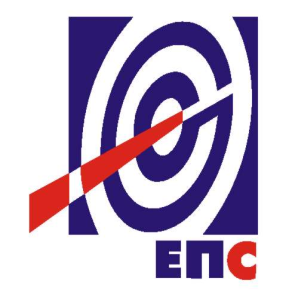 КОНКУРСНA ДОКУМЕНТАЦИЈA у отвореном поступкуЦЈН/12/2016за јавну набавку услуга мобилне телефонијеради закључења оквирног споразума са једним понуђачем на период од две године (заведено у ЈП ЕПС број 12.01.94112/8-17 од 14.06.2017. године)                                                                                    К О М И С И Ј А                                                                          за спровођење ЦЈН/12/2016                    формирана Решењем бр. 12.01.565146/3-16 од 30.12.2016. годинеБеоград, јун 2017. годинеНа основу чл. 32, 40, 40а, 50. и 61. Закона о јавним набавкама („Сл. гласник РС”, бр. 124/12, 14/15 и 68/15, у даљем тексту Закон), члана 6. Правилника о обавезним елементима конкурсне документације у поступцима јавних набавки и начину доказивања испуњености услова („Сл. гласник РС” бр. 86/15), Одлуке о покретању поступка јавне набавке ЦЈН/12/2016, број 12.01.565146/2-16 од 30.12.2016. године и Решења о образовању комисије за јавну набавку ЦЈН/12/2016,  број 12.01.565146/3-16 од 30.12.2016. године припремљена је:КОНКУРСНА ДОКУМЕНТАЦИЈАу отвореном поступку ЦЈН/12/2016за јавну набавку услуга мобилне телефоније ради закључења оквирног споразума са једним понуђачем на период од две године Садржај конкурсне документације:ОПШТИ ПОДАЦИ О ЈАВНОЈ НАБАВЦИЈавно предузеће „Електропривреда Србије“, Београд, царице Милице 2 (у даљем тексту: ЈП ЕПС), у складу са Одлуком о спровођењу поступка јавне набавке од стране више наручилаца, евидентираној у ЈП ЕПС под бројем: 12.01.557131/1-16 од 28.12.2016. године, у своје име и у име наручиоца: Оператор дистрибутивног система ЕПС Дистрибуција д.о.о. Београд, Масарикова 1-3, Електропривреда Србије -Јавно предузеће за производњу, прераду и транспорт угља Површински Копови „Косово“ са потпуном одговорношћу, Обилић Милорада Јовановића 5, Београд и Електропривреда Србије - Јавно предузеће за дистрибуцију електричне енергије „Електрокосмет“ са по, Приштина Арчибалда Рајса 13а, Београд, спроводи отворени поступак јавне набавке услуга мобилне телефоније ради закључења оквирног споразума са једним понуђача на период од две године.ПОДАЦИ О ПРЕДМЕТУ ЈАВНЕ НАБАВКЕ2.1 Опис предмета јавне набавке, назив и ознака из општег речника  набавкеОпис предмета јавне набавке: Услуге мобилне телефоније.Назив из општег речника набавке: Услуге мобилне телефоније.Ознака из општег речника набавке: 64212000-5Детаљани подаци о предмету набавке наведени су у техничкој спецификацији (поглавље 3. Конкурсне документације)ТЕХНИЧКА СПЕЦИФИКАЦИЈА (Врста, техничке карактеристике, квалитет, обим и опис услуга, техничка документација и планови, начин спровођења контроле и обезбеђивања гаранције квалитета, рок извршења, место извршења услуга, гарантни рок, евентуалне додатне услуге и сл.)3.1 Врста и начин пружања услугеУслуга мобилне телефоније омогућава разговор, као и слање смс и ммс порука у мрежи и ван мреже мобилног оператора у земљи и иностранству, затим разговора према фиксним телефонским линијама, могућност коришћења интернета кроз предметну услугу, проверу стања рачуна и коришћење корисничког сервиса код понуђача као и све остале услуге обухваћене мобилном телефонијом, а које наручилац користи у току трајања уговора.Услуге мобилне телефоније подразумевају све услуге јавне мобилне телекомуникационе мреже које пружа мобилни оператер у складу са условима који произилазе из важеће лиценце за јавну мобилну телекомуникацијску мрежу и услуге јавне мобилне телекомуникационе мреже у складу са стандардом GSM/GSM 1800 и UMTS/IMT-2000, коју је издала Републичка агенција за електронске комуникације (назив надлежног органа у време издавања лиценце, сада: Регулаторна агенција за електронске комуникације и поштанске услуге Републике Србије, у складу са одредбама Закона о електронским комуникацијама („Службени гласник РС“ број 44/10, 60/13-УС и 62/14), а према спецификацији услуга.Успостава везе (позив), разговори и SMS поруке у корисничкој пословној мрежи из списка наручилаца су бесплатни и не тарифирају се, без ограничења. Сви разговори према свим мрежама у домаћем саобраћају укључујући и фиксну телефонију (изузев корисничке пословне мреже из списка наручилаца за коју је дефинисано тачком 1 да се не тарифирају), тарифирају се у секундама (1/1), без заокружења на минуте. Заузећа позива и позиви на које није одговорено се не тарифирају и не наплаћују се. Бесплатни разговори и бесплатна успостава везе специјалних служби (полиција, хитна помоћ, ватрогасци...). Бесплатни разговори и бесплатна успостава везе према корисничком сервису понуђача (мобилног оператера). Бесплатна успостава везе према свим мрежама у домаћем саобраћају укључујући и фиксне линије. Сви услови дефинисани под тачкама 1-6 спецификације се примењују и након потрошеног садржаја доступног у оквиру дефинисаних пакета. Понуђач је дужан да на захтев наручиоца омогући деактивирање преноса података на појединачном броју. Понуђач је за количину преноса података дефинисану у пакетима дужан да обезбеди максималну брзину преноса података које омогућавају 2G, 3G и 4G технологије. Након потрошене количине интернет саобраћаја која је предвиђена у пакету, интернет саобраћај остаје активан без додатне наплате по брзини од минимум 64 Kbit/s.Обрачунски интервал за пренос података (Интернет) је 1 КB (килобајт) Понуђач је у обавези да на захтев наручиоца у року од 3 дана достави важећи ценовник за услуге чија цена није наведена у спецификацији. Током трајања уговора у случају промене цена услуга чија цена није наведена у спецификацији, понуђач је у обавези да достави нови ценовник. У случају промене постојећег мобилног оператора, све трошкове преноса броја наручиоца као корисника броја сноси понуђач. Саставни део појединачног уговора биће и списак корисничких бројева за пренос.Промену постојећег мобилног оператера, понуђач је дужан да у свему осталом изврши у складу са важећим Правилником о преносивости броја за услуге које се пружају преко јавних мобилних комуникационих мрежа. Понуђач мора омогућити задржавање постојећих бројева (постојећу нумерацију) укључујући и префикс, а уколико постоји могућност и постојеће скраћено бирање у корисничкој пословној мрежи из списка наручилаца. Цена повећања, односно смањења броја корисника од стране наручиоца у току трајања уговора мора бити 0,00 динара по броју. Провера стања рачуна за претходни месец мора бити омогућена најкасније до 5-тог у текућем месецу. Кориснички сервис понуђача као и информације о тренутном стању рачуна, односно комплетне услуге, морају бити доступни кориснику 24 сата, 365 дана. Гаранција на пружене услуге мора трајати колико износи период трајања уговора. Треба да постоји могућност креирања права коришћења услуга и лимитирања потрошње на сваком броју.Иницијално услуга Роаминга не сме бити активнa ни на једном броју. Роаминг услуге се наплаћују према важећем ценовнику понуђача за пословне користнике и активирају се на захтев овлашћеног лица наручиоца упућеног према понуђачу, за одређене групе пакете или појединачне бројеве. Све VAS услуге, осим услуга мобилног паркинга и BUS plusa, у старту не смеју бити активне ни на једном броју већ се активирају писаним захтевом овлашћеног лица наручиоца упућеног према понуђачу и наплаћују се према важећем ценовнику понуђача.Листинг телефонских позива за сваки број се не наплаћује посебно. Мобилни телефони: Испорука мобилних телефона се врши по писаном захтеву овлашћеног лица наручиоца упућеног понуђачу. Понуђач се обавезује да испоручи сваком појединачном наручиоцу мобилне телефонске апарате (у даљем тексту: телефоне) у укупном новчаном износу који се добија према следећој калкулацији: Понуђач мора да определи буџет за мобилне телефоне у минималном износу од 130.000.000,00 динара са ПДВ-ом. Буџет је могуће корисити за набавку телефонских апарата по избору Наручиоца, за цену од 1,00 динара, по мобилном апарату, са ПДВ -ом у току трајања уговорне обавезе.Понуђач је у обавези да на писмени захтев наручиоца у току од 3 радна дана достави важећи ценовник за телефоне, на основу кога ће наручилац захтевати испоруку телефона. Испорука телефона се врши по писаном захтеву овлашћеног лица наручиоца упућеног понуђачу. Рок за испоруку телефона је максимум 5 дана од дана пријема писаног захтева наручиоца.Наручилац задржава право да провери тржишну вредност понуђених  мобилних телефонских апарата. Уколико вредност понуђених мобилних телефонских апарата не одговара тржишној вредности, Извршилац је у обавези да понуђену цену коригујe.Понуђач је дужан да приликом испоруке телефона преда и попуњене и оверене гарантне листове.Појединачни наручилац ће користити износ буџета за добијање телефона тако што се износ буџета за добијање телефона умањује за износ цене испорученог телефона по ценовнику који је достављен наручиоцу, а обрачунава се и фактурише по цени од 1,00 динар са ПДВ-ом по телефону.Понуђач је дужан да уз сваку месечну фактуру достави и извештај о стању буџета за добијање телефона.Гарантни рок за мобилне телефонске апарате не може бити краћи од 24 месеца од дана испоруке апарата. Изабрани Понуђач је дужан да кроз услугу сервиса у гарантном року о свом трошку отклони све евентуалне недостатке у току трајања гарантног рока. За испуњеност по питању одржавања мобилних телефона у гарантном року, понуђач мора да обезбеди:Максимално време одзива (response time) је 2 (два) радна дана од пријаве квара на локацији Наручиоца.Максимално време отклањања уоченог недостатка (repair time) је 5 (пет) радних дана од пријаве квара.Понуђач у прописаним роковима долази по опрему, односи је уз реверс и накoн сервисирања опрему враћа на локацију Наручиоца без икакве накнаде.У случају да отклањање уоченог недостатка захтева период дужи од 5 (пет) радих дана, понуђач је обавезан да током целокупног трајања сервисирања опреме Наручиоцу уступи на коришћење мобилни телефон истих или бољих перформанси, до коначног отклањања уоченог недостатка.Спецификација тарифних пакета: Захтевани пакети и њихова спецификација су приказани у Табели 1:Табела 1: Спецификација тарифних пакета за говор и пренос податакаПакети за мобилни ИнтернетПонуђач треба да омогући наручиоцу услугу мобилног интернета коришћењем USB модема и одговарајуће SIM дата картице. Услуга се плаћа на бази месечне претплате. Количина података у оквиру месечне претплате за мобилни Интернет је од минимано 10 GB до максимално 60 GB.Захтевани тарифни пакети за мобилни Интернет и њихова спецификација су приказани у Табели 2:Табела 2: Спецификација тарифних пакета за мобилни ИнтернетБрзина преноса података током коришћења у оквиру месечне претплате треба да је максимална могућа брзина у мрежи понуђача. Након достизања лимита, дефинисаног месечном претплатом, потребно је омогућити неограничени пренос података умањеном брзином у мобилној мрежи оператера од минимум 64 Kbit/s.Број тарифних пакета за пренос говора и података је приказан у Табели 3.Табела 3: Број тарифних пакета за пренос говора и података и мобилни ИнтернетКоличине наведене у претходној табели су оквирне и дате су на основу претходних бројева картица Наручиоца и служе искључиво за оцену понуда, док ће стварне количине бити реализоване у складу са стварним потребама Наручиоца, а највише до укупне уговорене вредности.Повезивање дела система корпопативне телефоније Наручиоца са мрежом мобилне телефоније Понуђача: Понуђач је у обавези да изврши повезивање дела система корпоративне телефоније Наручиоца (кућних централа Наручиоца, датих у Табели 4.) са својом мрежом мобилне телефоније, линковима од 2 Mb/s.Табела 4:Локације телефонских централа Наручиоца за повезивање са мрежом ПонуђачаПонуђач је у обавези да у Табели 4, попуни приступну технологију којом ће повезати своју мобилну мрежу линком од 2 Mb/s са кућним централама понуђача.Понуђач је у обавези да изврши интегрисање фиксне и мобилне телефоније повезивањем кућне централе наручиоца са централом мобилног оператора  путем терестријалне мреже (оптичког или бакарног привода) или бежичног приступа.Сви трошкови за реализацију падају на терет Понуђача.Овако остварени телефонски позиви се тарифирају као позиви из  мобилне мреже Наручиоца, то јест бесплатни за разговоре унутар групе наручиоца и немају месечна накнаду за коришћење.Уколико понуђач  за било коју од наведених локација у Табели 4, за реализацију повезивања кућних централа и мобилне централе Понуђача, не може да реализује услугу било којом од  понуђених наведених приступних технологија понуда ће се сматрати неприхватљивомРок за реализацију повезивања кућних централа Наручиоца, датих у Табели 4. са мрежом мобилне телефоније Понуђача, линковима од 2 Mb/s, износи 60 дана од дана закључења уговора. Уколико изабрани уговарач не реализује захтевана повезивања у задатом року, уговор ће бити раскинут, а Корисник ће наплатити банкарску гаранцију за добро извршење посла.Наручилац прихвата горе наведене начине повезивања фиксне кућне централе и мобилне централе, под условом да понуђено техничко решење, односно начин повезивања, не умањује квалитет услуга, не исказује додатне трошкове код наручиоца, не нарушава спољни изглед зграде, нити утиче на здравље људи као и да не проузрокује сметње у ради постојећих система унутар објекта. Такође ако дата техничка решења захтевају прибављање  додатних дозвола и сагласности Понуђач је у обавези да сам прибави исте.Након истека уговорног периода, у случају одабира другог оператера, изабрани понуђач који је извршио повезивање фиксне кућне централе и мобилне централе је дужан да објекат Наручиоца о свом трошку врати у првобитно стање.Уколико понуђач  за било коју од наведених локација у Табели 4, за реализацију повезивања  кућних централа и мобилне централе Понуђача, не може да реализује услугу било којом од  понуђених наведених приступних технологија понуда ће се сматрати неприхватљивом.Покривеност организационих јединица Корисника сигналом мобилне телефоније: Наручилац ће користити предметне услуге на територијама свих градова и општина у којима има своје организационе јединице. Претежна делатност Јавног предузећа „Електропривреда Србије“ је енергетска делатност снабдевање електричном енергијом становништва и правних субјеката као и државних институција на територији Републике Србије.Поред претежне делатности, Јавно предузеће обавља и делатности:производње електричне енергије и производње електричне и топлотне енергије у комбинованом процесу;дистрибуције електричне енергије и управљања дистрибутивним системом;експлоатације лигнита;управљања економским субјектом;кабловске телекомуникације.Из наведених разлога, понуђач мора имати покривену мобилним сигналом територију свих градова и општина у којима Наручилац има организационе јединицеЛокација од интереса за Наручиоца  по питању покривености мрежама GSM, UMTSи LTE су дате у Табели 5.Табела 5: Локација од интереса за Наручиоца  по питању покривености сигналом мобилне телефонијеЗа сваку локацију и за сваку мобилну технологију (GSM/UMTS/LTE) Понуђач заокружује да ли постоји или не постоји покривеност сигналом, односно да су задовољени минимални нивои сигнала које је прописао РАТЕЛ.За локације које су од интереса по питању покривености мрежама GSM, UMTS и LTE (списак локација је наведен у Табела 5), Понуђач је у обавези да достави податке да ли на наведеним локацијама постоји покривеност сигналом, односно да су задовољени минимални нивои сигнала које је прописао РАТЕЛ. Минимални нивои сигнала за GSM/UMTS/LTE су -95dBm/-105dBm/-110dBm,респективно. Понуђач доставља попуњену табелу Табела 6., у Техничким захтевима, као и изјаву, дату под пуном кривичном и материјалном одговорношћу, да су достављени подаци тачни. Уколико, понуда потпуно не испуњава све техничке спецификације сматраће се да је неодговарајућа. Наручилац посебно наглашава да уколико на бар једној локацији из Табеле 6, Локације од интереса по питању покривености мрежама GSM, UMTS и LTE, у Техничким захтевима, ни за једну од мобилних технологија (GSM, UMTS и LTE) нису задовољени минимални нивои сигнала које је прописао Рател, сматраће се да је понуда Понуђача неодговарајућа. 3.3 Стандард квалитетаПонуђач мора пружати предметну услугу у складу са условима који произилазе из одговарајуће лиценце за јавну мобилну телекомуникациону мрежу и услуге јавне мобилне телекомуникационе мреже у складу са GSM/GSM1800 и UMTS/IMT-2000 стандардом које је издала Републичка агенција за електронске комуникације за територију Републике Србије, Наручилац захтева и покривеност на Косову и метохији на територијама где се налазе ЈП Електрокосмет и ЈП ПК Косово (локације дате у Табели 5 и 6)Извршилац гарантује трајност и квалитет извршених услуга које морају у свему одговарати техничкој спецификацији, документацији достављеној у понуди и важећим стандардима за ту врсту услуга.3.4 Рок извршења услугаРок за почетак пружања услуга је  осам календарских дана од дана ступања уговора на правну снагуРок за реализацију повезивања кућних централа Наручиоца, датих у Табели 4. са мрежом мобилне телефоније Понуђача, линковима од 2 Mb/s, износи 60 дана од дана закључења уговора.Понуђач је у обавези да на писмени захтев наручиоца у току од 3 радна дана достави важећи ценовник за телефоне, на основу кога ће наручилац захтевати испоруку телефона. Испорука телефона се врши по писаном захтеву овлашћеног лица наручиоца упућеног понуђачу. Рок за испоруку телефона је максимум 5 дана од дана пријема писаног захтева наручиоца.3.4. Место извршења услугаМесто пружања услуге и испоруке су локације Наручилаца3.5. Квалитативни и квантитативни пријем услуга мобилне телефоније Овлашћена лица наручилаца ће вршити  контролу, односно проверавати да ли су предметне услуге у складу са карактеристикама захтеваним у техничкој спецификацији, у погледу квалитета и обима.3.6 Гарантни рокГарантни рок за мобилне телефонске апарате не може бити краћи од 24 месеца од дана испоруке апарата. УСЛОВИ ЗА УЧЕШЋЕ У ПОСТУПКУ ЈАВНЕ НАБАВКЕ ИЗ ЧЛ. 75. И 76. ЗАКОНА О ЈАВНИМ НАБАВКАМА И УПУТСТВО КАКО СЕ ДОКАЗУЈЕ ИСПУЊЕНОСТ ТИХ УСЛОВАПонуда понуђача који не докаже да испуњава наведене обавезне и додатне услове из тачака 1. до 6. овог обрасца, биће одбијена као неприхватљива.1. Сваки подизвођач мора да испуњава услове из члана 75. став 1. тачка 1), 2) и 4) Закона, што доказује достављањем доказа наведених у овом одељку. Доказ из члана 75.став 1.тачка 5) Закона доставља се за део набавке који ће се вршити преко подизвођача.Услове у вези са капацитетима из члана 76. Закона, понуђач испуњава самостално без обзира на ангажовање подизвођача.2. Сваки понуђач из групе понуђача  која подноси заједничку понуду мора да испуњава услове из члана 75. став 1. тачка 1), 2) и 4) Закона, што доказује достављањем доказа наведених у овом одељку. Услове у вези са капацитетима из члана 76. Закона понуђачи из групе испуњавају заједно, на основу достављених доказа у складу са овим одељком конкурсне документације.3. Докази о испуњености услова из члана 77. Закона могу се достављати у неовереним копијама. Наручилац може пре доношења одлуке о додели оквирног споразума, захтевати од понуђача, чија је понуда на основу извештаја комисије за јавну набавку оцењена као најповољнија да достави на увид оригинал или оверену копију свих или појединих доказа.Ако понуђач у остављеном, примереном року који не може бити краћи од пет дана, не достави на увид оригинал или оверену копију тражених доказа, наручилац ће његову понуду одбити као неприхватљиву.4. Лице уписано у Регистар понуђача није дужно да приликом подношења понуде доказује испуњеност обавезних услова за учешће у поступку јавне набавке, односно Наручилац не може одбити као неприхватљиву, понуду зато што не садржи доказ одређен Законом или Конкурсном документацијом, ако је понуђач, навео у понуди интернет страницу на којој су тражени подаци јавно доступни. У том случају понуђач може, у Изјави (која мора бити потписана и оверена), да наведе да је уписан у Регистар понуђача. Уз наведену Изјаву, понуђач може да достави и фотокопију Решења о упису понуђача у Регистар понуђача.  На основу члана 79. став 5. Закона понуђач није дужан да доставља следеће доказе који су јавно доступни на интернет страницама надлежних органа, и то:1)извод из регистра надлежног органа:-извод из регистра АПР: www.apr.gov.rs2)докази из члана 75. став 1. тачка 1) ,2) и 4) Закона-регистар понуђача: www.apr.gov.rs5. Уколико је доказ о испуњености услова електронски документ, понуђач доставља копију електронског документа у писаном облику, у складу са законом којим се уређује електронски документ.6. Ако понуђач има седиште у другој држави, наручилац може да провери да ли су документи којима понуђач доказује испуњеност тражених услова издати од стране надлежних органа те државе.7. Ако понуђач није могао да прибави тражена документа у року за подношење понуде, због тога што она до тренутка подношења понуде нису могла бити издата по прописима државе у којој понуђач има седиште и уколико уз понуду приложи одговарајући доказ за то, наручилац ће дозволити понуђачу да накнадно достави тражена документа у примереном року.8. Ако се у држави у којој понуђач има седиште не издају докази из члана 77. став 1. Закона, понуђач може, уместо доказа, приложити своју писану изјаву, дату под кривичном и материјалном одговорношћу оверену пред судским или управним органом, јавним бележником или другим надлежним органом те државе9. Понуђач је дужан да без одлагања, а најкасније у року од пет дана од дана настанка промене у било којем од података које доказује, о тој промени писмено обавести наручиоца и да је документује на прописани начин.КРИТЕРИЈУМ ЗА ДОДЕЛУ ОКВИРНОГ СПОРАЗУМАИзбор најповољније понуде ће се извршити применом критеријума „Најнижа понуђена цена“ и заснива се на понуђеној цени као једином критеријуму. Критеријум служи само за рангирање понуда а оквирни споразуми се закључују на процењене вредности набавке код сваког наручиоца. Резервни критеријумУ случају да понуде два или више понуђача имају једнаку понуђену цену која је и најнижа, биће изабрана понуда понуђача најнижом укупном ценом за  EPS NET пакете. 6.  УПУТСТВО ПОНУЂАЧИМА КАКО ДА САЧИНЕ ПОНУДУКонкурсна документација садржи Упутство понуђачима како да сачине понуду и потребне податке о захтевима Наручиоца у погледу садржине понуде, као и услове под којима се спроводи поступак избора најповољније понуде у поступку јавне набавке.Понуђач мора да испуњава све услове одређене Законом о јавним набавкама (у даљем тексту: Закон) и конкурсном документацијом. Понуда се припрема и доставља на основу позива, у складу са конкурсном документацијом, у супротном, понуда се одбија као неприхватљива.Језик на којем понуда мора бити састављенаНаручилац је припремио конкурсну документацију на српском језику и водиће поступак јавне набавке на српском језику. Понуда са свим прилозима мора бити сачињена на српском језику.Прилози који чине саставни део понуде, достављају се на српском језику. Уколико је неки прилог (доказ или документ) на страном језику, он мора бити преведен на српски језик и оверен од стране преводиоца, у супротном ће понуда бити одбијена као неприхватљива.Начин састављања и подношења понудеПонуђач је обавезан да сачини понуду тако што Понуђач уписује тражене податке у обрасце који су саставни део конкурсне документације и оверава је печатом и потписом законског заступника, другог заступника уписаног у регистар надлежног органа или лица овлашћеног од стране законског заступника уз доставу овлашћења у понуди. Доставља их заједно са осталим документима који представљају обавезну садржину понуде.Препоручује се да сви документи поднети у понуди  буду нумерисани и повезани у целину (јемствеником, траком и сл.), тако да се појединачни листови, односно прилози, не могу накнадно убацивати, одстрањивати или замењивати. Препоручује се да се нумерација поднете документације и образаца у понуди изврши на свакоj страни на којој има текста, исписивањем “1 од н“, „2 од н“ и тако све до „н од н“, с тим да „н“ представља укупан број страна понуде.Препоручује се да доказе који се достављају уз понуду, а због своје важности не смеју бити оштећени, означени бројем (банкарска гаранција, меница), стављају се у посебну фолију, а на фолији се видно означава редни број странице листа из понуде. Фолија се мора залепити при врху како би се докази, који се због своје важности не смеју оштетити, заштитили.Понуђач подноси понуду у затвореној коверти или кутији, тако да се при отварању може проверити да ли је затворена, као и када, на адресу: Јавно предузеће „Електропривреда Србије“ Балканска бр. 13, 11000 Београд, писарница - са назнаком: „Понуда за јавну набавку “Услуга мобилне телефоније “- Јавна набавка број ЦЈН/12/2016 - НЕ ОТВАРАТИ“.  На полеђини коверте обавезно се уписује тачан назив и адреса понуђача, телефон и факс понуђача, као и име и презиме овлашћеног лица за контакт.У случају да понуду подноси група понуђача, на полеђини коверте је пожељно назначити да се ради о групи понуђача и навести називе и адресу свих чланова групе понуђача.Понуђач у затвореној коверти, уз писану понуду, доставља и CD или USB са понудом у pdf формату.Уколико понуђачи подносе заједничку понуду, група понуђача може да се определи да обрасце дате у конкурсној документацији потписују и печатом оверавају сви понуђачи из групе понуђача или група понуђача може да одреди једног понуђача из групе који ће потписивати и печатом оверавати обрасце дате у конкурсној документацији, изузев образаца који подразумевају давање изјава под материјалном и кривичном одговорношћу морају бити потписани и оверени печатом од стране сваког понуђача из групе понуђача.У случају да се понуђачи определе да један понуђач из групе потписује и печатом оверава обрасце дате у конкурсној документацији (изузев образаца који подразумевају давање изјава под материјалном и кривичном одговорношћу), наведено треба дефинисати споразумом којим се понуђачи из групе међусобно и према наручиоцу обавезују на извршење јавне набавке, а који чини саставни део заједничке понуде сагласно чл. 81. Закона. Уколико је неопходно да понуђач исправи грешке које је направио приликом састављања понуде и попуњавања образаца из конкурсне документације, дужан је да поред такве исправке стави потпис особе или особа које су потписале образац понуде и печат понуђача. Обавезна садржина понудеСадржину понуде, поред Обрасца понуде, чине и сви остали докази о испуњености услова из чл. 75.и 76. Закона, предвиђени чл. 77. Закона, који су наведени у конкурсној документацији, као и сви тражени прилози и изјаве (попуњени, потписани и печатом оверени) на начин предвиђен следећим ставом ове тачке:попуњен, потписан и печатом оверен образац „Подаци о понуђачу“ (Образац 1. из конкурсне документације), ако наступа самостално и у случају да наступа у заједничкој понуди за Лидера-носиоца посла;попуњен, потписан и печатом оверен образац „Подаци о понуђачу из групе понуђача“ у случају да понуђач наступа у заједничкој понуди, за све остале чланове групе понуђача;попуњен, потписан и печатом оверен образац „Подаци о подизвођачу“, ако понуђач наступа са подизвођачем, за сваког подизвођача;попуњен, потписан и печатом оверен образац „Образац понуде“;попуњен, потписан и печатом оверен образац Изјаве у складу са чланом 75. став 2. Закона;попуњен, потписан и печатом оверен образац „Изјава о независној понуди“ попуњен, потписан и печатом оверен образац „Структура цене“ попуњен, потписан и печатом оверен „Образац трошкова припреме понуде“ по потреби, потписан и оверен „Модел оквирног споразума“ потписан и оверен „Модел уговора“споразум о заједничком наступању, уколико се подноси заједничка понудаСредство финансијског обезбеђењадокази одређени тачком 6.9 или 6.10 овог упутства у случају да понуђач подноси понуду са подизвођачем или заједничку понуду подноси група понуђача;докази и изјаве о испуњености из члана 75. и 76. Закона у складу са чланом 77. Закон и Одељком 4. конкурсне документацијеНаручилац ће одбити као неприхватљиву понуду понуђача, за коју се у поступку стручне оцене понуда утврди да докази који су саставни део понуде садрже неистините податке. Подношење и отварање понудаБлаговременим се сматрају понуде које су примљене, у складу са Позивом за подношење понуда објављеним на Порталу јавних набавки, без обзира на начин на који су послате.Ако је понуда поднета по истеку рока за подношење понуда одређеног у позиву, сматраће се неблаговременом, а Наручилац ће по окончању поступка отварања понуда, овакву понуду вратити неотворену понуђачу, са назнаком да је поднета неблаговремено.Комисија за јавне набавке ће благовремено поднете понуде јавно отворити дана наведеном у Позиву за подношење понуда у просторијама Јавног предузећа „Електропривреда Србије“ Београд, Балканска бр.13.Представници понуђача који учествују у поступку јавног отварања понуда, морају да пре почетка поступка јавног отварања доставе Комисији за јавне набавке писано овлашћење за учествовање у овом поступку, (пожељно је да буде издато на меморандуму понуђача), заведено и оверено печатом и потписом законског заступника понуђача или другог заступника уписаног у регистар надлежног органа или лица овлашћеног од стране законског заступника уз доставу овлашћења у понуди.Комисија за јавну набавку води записник о отварању понуда у који се уносе подаци у складу са Законом.Записник о отварању понуда потписују чланови комисије и присутни овлашћени представници понуђача, који преузимају примерак записника.Наручилац ће у року од 3 (словима: три) дана од дана окончања поступка отварања понуда поштом или електронским путем доставити записник о отварању понуда понуђачима који нису учествовали у поступку отварања понуда. Начин подношења понудеПонуђач може поднети само једну понуду.Понуду може поднети понуђач самостално, група понуђача, као и понуђач са подизвођачем.Понуђач који је самостално поднео понуду не може истовремено да учествује у заједничкој понуди или као подизвођач. У случају да понуђач поступи супротно наведеном упутству свака понуда понуђача у којој се појављује биће одбијена. Понуђач може бити члан само једне групе понуђача која подноси заједничку понуду, односно учествовати у само једној заједничкој понуди. Уколико је понуђач, у оквиру групе понуђача, поднео две или више заједничких понуда, Наручилац ће све такве понуде одбити.Понуђач који је члан групе понуђача не може истовремено да учествује као подизвођач. У случају да понуђач поступи супротно наведеном упутству свака понуда понуђача у којој се појављује биће одбијена. Измена, допуна и опозив понудеУ року за подношење понуде понуђач може да измени или допуни већ поднету понуду писаним путем, на адресу Наручиоца, са назнаком „ИЗМЕНА – ДОПУНА - Понуде за јавну набавку “Услуга мобилне телефоније “- Јавна набавка број ЦЈН/12/2016 – НЕ ОТВАРАТИ“.У случају измене или допуне достављене понуде, Наручилац ће приликом стручне оцене понуде узети у обзир измене и допуне само ако су извршене у целини и према обрасцу на који се, у већ достављеној понуди,измена или допуна односи.У року за подношење понуде понуђач може да опозове поднету понуду писаним путем, на адресу Наручиоца, са назнаком „ОПОЗИВ - Понуде за јавну набавку “Услуга мобилне телефоније “- Јавна набавка број ЦЈН/12/2016 – НЕ ОТВАРАТИ “.У случају опозива поднете понуде пре истека рока за подношење понуда, Наручилац такву понуду неће отварати, већ ће је неотворену вратити понуђачу.ПартијеНабавка није обликована по партијама. Понуда са варијантамаПонуда са варијантама није дозвољена. Подношење понуде са подизвођачимаПонуђач је дужан да у понуди наведе да ли ће извршење набавке делимично поверити подизвођачу. Ако понуђач у понуди наведе да ће делимично извршење набавке поверити подизвођачу, дужан је да наведе:- назив подизвођача, а уколико оквирни споразум/уговор између наручиоца и понуђача буде закључен, тај подизвођач ће бити наведен у оквирном споразуму;- проценат укупне вредности набавке који ће поверити подизвођачу, а који не може бити већи од 50% као и део предметне набавке који ће извршити преко подизвођача.Понуђач у потпуности одговара наручиоцу за извршење уговорене набавке, без обзира на број подизвођача и обавезан је да наручиоцу, на његов захтев, омогући приступ код подизвођача ради утврђивања испуњености услова.Обавеза понуђача је да за подизвођача достави доказе о испуњености обавезних услова из члана 75. став 1. тачка 1), 2) и 4) Закона наведених у одељку Услови за учешће из члана 75. и 76. Закона и Упутство како се доказује испуњеност тих услова.Додатне услове понуђач испуњава самостално, без обзира на ангажовање подизвођача.Све обрасце у понуди потписује и оверава понуђач, изузев образаца под пуном материјалном и кривичном одговорношћу,које попуњава, потписује и оверава сваки подизвођач у своје име.Понуђач не може ангажовати као подизвођача лице које није навео у понуди, у супротном наручилац ће реализовати средство обезбеђења и раскинути оквирни споразум, осим ако би раскидом оквирног споразума наручилац претрпео знатну штету. Добављач може ангажовати као подизвођача лице које није навео у понуди, ако је на страни подизвођача након подношења понуде настала трајнија неспособност плаћања, ако то лице испуњава све услове одређене за подизвођача и уколико добије претходну сагласност Наручиоца. Све ово не утиче на правило да понуђач (добављач) у потпуности одговара наручиоцу за извршење обавеза из поступка јавне набавке, односно за извршење уговорних обавеза , без обзира на број подизвођача.Наручилац у овом поступку не предвиђа примену одредби става 9. и 10. члана 80. Закона.Подношење заједничке понудеУ случају да више понуђача поднесе заједничку понуду, они као саставни део понуде морају доставити Споразум о заједничком извршењу набавке, којим се међусобно и према Наручиоцу обавезују на заједничко извршење набавке, који обавезно садржи податке прописане члан 81. став 4. и 5. Закона о јавним набавкама и то: податке о члану групе који ће бити Носилац посла, односно који ће поднети понуду и који ће заступати групу понуђача пред Наручиоцем;опис послова сваког од понуђача из групе понуђача у извршењу оквирног споразума.Сваки понуђач из групе понуђача  која подноси заједничку понуду мора да испуњава услове из члана 75.  став 1. тачка 1), 2) и 4) Закона, наведене у одељку Услови за учешће из члана 75. и 76. Закона и Упутство како се доказује испуњеност тих услова. Услове у вези са капацитетима, у складу са чланом 76. Закона, понуђачи из групе испуњавају заједно, на основу достављених доказа дефинисаних конкурсном документацијом.У случају заједничке понуде групе понуђача обрасце под пуном материјалном и кривичном одговорношћу попуњава, потписује и оверава сваки члан групе понуђача у своје име (Образац Изјаве о независној понуди и Образац изјаве у складу са чланом 75. став 2. Закона)Понуђачи из групе понуђача одговорају неограничено солидарно према наручиоцу.Понуђена ценаЦена се исказује у динарима, без пореза на додату вредност.У случају да у достављеној понуди није назначено да ли је понуђена цена са или без пореза на додату вредност, сматраће се сагласно Закону, да је иста без ПДВ. Цена мора бити фиксна и не може се мењати, изузев у случајевима измене уговора предвиђеним ово конкурсном документацијом.Цена се даје на основу захтева датих у одељку Врста, техничке карактеристике и спецификација услуга предметне јавне набавке, а на начин како је дато у обрасцу Структура цене и у даљем тексту ове тачке конкурсне документације. У Обрасцу понуде треба исказати укупно понуђену цену. Понуђена цена мора да покрива и укључује све трошкове које понуђач има у реализацији услуге. У случају да је понуђач страно лице, плаћање неризденту Наручилац ће  извршити након одбитка пореза на добит по одбитку  на уговорену вредност   у складу  са пореским прописима Републике Србије. Уговорена вредност сматра се бруто вредношћу.Ако је у понуди исказана неуобичајено ниска цена, Наручилац ће поступити у складу са чланом 92. Закона.У предметној јавној набавци цена је предвиђена као критеријум за оцењивање понуда.Корекција ценеЦена је фиксна за цео уговорени период.Рок и начин пружања услугеРок пружања услуга је до утрошка средстава сваког од наручиоца за предметну набавку, а најдуже 24 месеца од дана ступања уговора на снагу.Начин пружања услуга: у свему у складу са техничким захтевима из поглавља 3. Начин и услови плаћањаНаручилац услуге се обавезује да Пружаоцу услуга плати извршену Услугу динарски, на следећи начин:100% укупне вредности услуге са припадајућим порезом на додату вредност биће плаћено након извршења Услуге, у року до 45 (словима: четрдесет пет) дана од дана пријема исправног месечног рачуна прихваћеног од стране овлашћених  представника Уговорних страна.Рачун мора бити достављен на адресу сваког од наручилаца, са обавезним прилозима.У испостављеном рачуну, изабрани понуђач је дужан да се придржава тачно дефинисаних назива из конкурсне документације и прихваћене понуде (из Обрасца структуре цене). Рачуни који не одговарају наведеним тачним називима, ће се сматрати неисправним. Уколико, због коришћења различитих шифрарника и софтверских решења није могуће у самом рачуну навести горе наведени тачан назив, изабрани понуђач је обавезан да уз рачун достави прилог са упоредним прегледом назива из рачуна са захтеваним називима из конкурсне документације и прихваћене понуде.Рок важења понудеПонуда мора да важи најмање 90 (словима: деведесет) дана од дана отварања понуда. У случају да понуђач наведе краћи рок важења понуде, понуда ће бити одбијена, као неприхватљива.Средства финансијског обезбеђењаНаручилац користи право да захтева средстава финансијског обезбеђења (у даљем тексу СФО) којим понуђачи обезбеђују испуњење својих обавеза у отвореном поступку јавне набавке (достављају се уз понуду), као и испуњење својих уговорних обавеза (достављају се по закључењу оквирног споразума/уговора).Сви трошкови око прибављања средстава обезбеђења падају на терет понуђача, а и исти могу бити наведени у Обрасцу трошкова припреме понуде.Члан групе понуђача може бити налогодавац СФО.СФО морају да буду у валути у којој је и понуда.Ако се за време трајања Уговора промене рокови за извршење уговорне обавезе, важност  СФО мора се продужити. У понуди:Банкарска гаранција за озбиљност понудеПонуђач доставља оригинал банкарску гаранцију за озбиљност понуде у висини од 5% вредности понудe, без ПДВ.Банкарскa гаранцијa понуђача мора бити неопозива, безусловна (без права на приговор) и наплатива на први писани позив, са трајањем најмање од 30 (словима: тридесет) календарских дана дужи од рока важења понуде.Наручилац ће уновчити гаранцију за озбиљност понуде дату уз понуду уколико: понуђач након истека рока за подношење понуда повуче, опозове или измени своју понуду илипонуђач коме је додељен уговор благовремено не потпише уговор о јавној набавци или понуђач коме је додељен уговор не поднесе исправно средство обезбеђења за добро извршење посла у складу са захтевима из конкурсне документације.У случају да је пословно седиште банке гаранта у Републици Србији у случају спора по овој Гаранцији, утврђује се надлежност суда у Београду и примена материјалног права Републике Србије. У случају да је пословно седиште банке гаранта изван Републике Србије у случају спора по овој Гаранцији, утврђује се надлежност сталне арбитраже при ПКС уз примену Правилника ПКС и процесног и материјалног права Републике Србије. Поднета банкарска гаранција не може да садржи додатне услове за исплату, краће рокове, мањи износ или промењену месну надлежност за решавање спорова.Понуђач може поднети гаранцију стране банке само ако је тој банци додељен кредитни рејтинг. Гаранција се не може уступити и није преносива без писане сагласности Корисника, Налогодавца и Емисионе банке.Гаранција истиче на наведени датум ,без обзира да ли је документ враћен или нНа банкарску гаранцију примењују се одредбе Једнобразних правила за гаранције УРДГ 758,Међународне Трговинске коморе у ПаризуБанкарска гаранција ће бити враћена понуђачу са којим није закључен уговор одмах по закључењу уговора са понуђачем чија је понуда изабрана као најповољнија, а понуђачу са којим је закључен уговор у року од осам дана од дана предаје Наручиоцу инструмената обезбеђења извршења уговорених обавеза која су захтевана Уговором.Меница за добро извршење посла у поступку закључења оквирног споразумаПонуђач је обавезан да Наручиоцу у тренутку закључења Оквирног споразума достави:бланко сопствену меницу за добро извршење посла која је неопозива, без права протеста и наплатива на први позив, потписана и оверена службеним печатом од стране овлашћеног  лица,Менично писмо – овлашћење којим понуђач овлашћује наручиоца да може наплатити меницу  на износ од  5 % од вредности оквирног споразума (без ПДВ) са роком важења 30 (тридесет) дана дужим од истека рока важности оквирног споразума фотокопију важећег Картона депонованих потписа овлашћених лица за располагање новчаним средствима понуђача код  пословне банке, оверену од стране банке на дан издавања менице и меничног овлашћења (потребно је да се поклапају датум са меничног овлашћења и датум овере банке на фотокопији депо картона),фотокопију ОП обрасца.Доказ о регистрацији менице у Регистру меница Народне банке Србије (фотокопија  Захтева за регистрацију менице од стране пословне банке која је извршила регистрацију менице или извод са интернет странице Регистра меница и овлашћења НБС) СРЕДСТВО ФИНАНСИЈКОГ ОБЕЗБЕЂЕЊА ПРИЛИКОМ ЗАКЉУЧЕЊА УГОВОРА ИЗ ОКВИРНОГ СПОРАЗУМАСФО за добро извршење послаОригинал банкарска гаранција за добро извршење посла за појединачне уговореИзабрани понуђач је дужан да у тренутку закључења Уговора а најкасније у року од 10 (словима:десет) дана од дана обостраног потписивања Уговора од законских заступника уговорних страна,а пре извршења, као одложни услов из члана 74. став 2. Закона о облигационим односима („Сл. лист СФРЈ“ бр. 29/78, 39/85, 45/89 – одлука УСЈ и 57/89, „Сл.лист СРЈ“ бр. 31/93 и „Сл. лист СЦГ“ бр. 1/2003 – Уставна повеља), (даље: ЗОО), као средство финансијског обезбеђења за добро извршење посла преда Наручиоцу.Изабрани понуђач је дужан да Наручиоцу достави неопозиву,  безусловну (без права на приговор) и на први писани позив наплативу банкарску гаранцију за добро извршење посла у износу од 10%  вредности уговора без ПДВ. Банкарска гаранција мора трајати - 30 (словима: тридесет) календарских дана дуже од рока одређеног за коначно извршење посла.Ако се за време трајања уговора промене рокови за извршење уговорне обавезе, важност банкарске гаранције за добро извршење посла мора да се продужи. Поднета банкарска гаранција не може да садржи додатне услове за исплату, краће рокове, мањи износ или промењену месну надлежност за решавање спорова.Наручилац ће уновчити дату банкарску гаранцију за добро извршење посла у случају да изабрани понуђач не буде извршавао своје уговорне обавезе у роковима и на начин предвиђен уговором. У случају да је пословно седиште банке гаранта у Републици Србији у случају спора по овој Гаранцији, утврђује се надлежност суда у Београду и примена материјалног права Републике Србије. У случају да је пословно седиште банке гаранта изван Републике Србије у случају спора по овој Гаранцији, утврђује се надлежност Сталне арбитраже при ПКС уз примену Правилника ПКС , местом рада арбитраже у Београду и процесног и материјалног права Републике СрбијеНа банкарску гаранцију примењују се одредбе Једнобразних правила за гаранције УРДГ 758,Међународне Трговинске коморе у Паризу.Уколико гаранцију издаје страна банка ,мора имати кредитни рејтинг.Гаранција се неможе уступити и није преносива без сагласности Корисника, Налогодавца и Емисионе банке.Гаранција истиче на наведени датум,без обзира да ли нам је овај документ враћен или не.Достављање средстава финансијског обезбеђењаБанкарска гаранција се доставља за сваки појединачни уговор из оквирног споразума.Средство финансијског обезбеђења за  озбиљност понуде доставља се као саставни део понуде.Средство финансијског обезбеђења за добро извршење посла доставља лично или поштом на адресу: Јавно предузеће „Електропривреда Србије“ Београд, Улица Балканска бр. 13, Београд, са назнаком: Средство финансијског обезбеђења за ЦЈН/12/2016.Реализација средства финансијског обезбеђења:Средство финансијског обезбеђења може да се реализује уколико понуђач не испуњава обавезе из поступка јавне набавке, оквирног споразума као и уговорне обавезеНачин означавања поверљивих података у понудиПодаци које понуђач оправдано означи као поверљиве биће коришћени само у току поступка јавне набавке у складу са позивом и неће бити доступни ником изван круга лица која су укључена у поступак јавне набавке. Ови подаци неће бити објављени приликом отварања понуда и у наставку поступка. Наручилац може да одбије да пружи информацију која би значила повреду поверљивости података добијених у понуди. Као поверљива, понуђач може означити документа која садрже личне податке, а које не садржи ни један јавни регистар, или која на други начин нису доступна, као и пословне податке који су прописима одређени као поверљиви. Наручилац ће као поверљива третирати она документа која у десном горњем углу великим словима имају исписано „ПОВЕРЉИВО“.Наручилац не одговара за поверљивост података који нису означени на горе наведени начин.Ако се као поверљиви означе подаци који не одговарају горе наведеним условима, Наручилац ће позвати понуђача да уклони ознаку поверљивости. Понуђач ће то учинити тако што ће његов представник изнад ознаке поверљивости написати „ОПОЗИВ“, уписати датум, време и потписати се.Ако понуђач у року који одреди Наручилац не опозове поверљивост докумената, Наручилац ће третирати ову понуду као понуду без поверљивих података.Наручилац је дужан да доследно поштује законите интересе понуђача, штитећи њихове техничке и пословне тајне у смислу закона којим се уређује заштита пословне тајне.Неће се сматрати поверљивим докази о испуњености обавезних услова,цена и други подаци из понуде који су од значаја за примену критеријума и рангирање понуде. Поштовање обавеза које произлазе из прописа о заштити на раду и других прописаПонуђач је дужан да при састављању понуде изричито наведе да је поштовао обавезе које произлазе из важећих прописа о заштити на раду, запошљавању и условима рада, заштити животне средине, као и да нема забрану обављања делатности која је на снази у време подношења понуде (Образац 4 из конкурсне документације).Накнада за коришћење патенатаНакнаду за коришћење патената, као и одговорност за повреду заштићених права интелектуалне својине трећих лица сноси понуђач.Начело заштите животне средине и обезбеђивања енергетске ефикасностиНаручилац је дужан да набавља услуге која не загађују, односно који минимално утичу на животну средину, односно који обезбеђују адекватно смањење потрошње енергије – енергетску ефикасност.Додатне информације и објашњењаЗаинтерсовано лице може, у писаном облику, тражити од Наручиоца додатне информације или појашњења у вези са припремањем понуде,при чему може да укаже Наручиоцу и на евентуално уочене недостатке и неправилности у конкурсној документацији, најкасније пет дана пре истека рока за подношење понуде, на адресу Наручиоца, са назнаком: „ОБЈАШЊЕЊА – позив за јавну набавку број ЦЈН/12/2016“ или електронским путем на е-mail адресу: marko.vujakovic@eps.rs, радним данима (понедељак – петак) у времену од 08 до 15 часова. Захтев за појашњење примљен после наведеног времена или током викенда/нерадног дана биће евидентиран као примљен првог следећег радног дана.Наручилац ће у року од три дана по пријему захтева објавити Одговор на захтев на Порталу јавних набавки и својој интернет страници.Наручилац ће у року од три дана по пријему захтева објавити Одговор на захтев на Порталу јавних набавки и својој интернет страници.Тражење додатних информација и појашњења телефоном није дозвољено.Ако је документ из поступка јавне набавке достављен од стране наручиоца или понуђача путем електронске поште или факсом, страна која је извршила достављање дужна је да од друге стране захтева да на исти начин потврди пријем тог документа, што је друга страна дужна и да учини када је то неопходно као доказ да је извршено достављање.Ако наручилац у року предвиђеном за подношење понуда измени или допуни конкурсну документацију, дужан је да без одлагања измене или допуне објави на Порталу јавних набавки и на својој интернет страници.Ако наручилац измени или допуни конкурсну документацију осам или мање дана пре истека рока за подношење понуда, наручилац је дужан да продужи рок за подношење понуда и објави обавештење о продужењу рока за подношење понуда.По истеку рока предвиђеног за подношење понуда наручилац не може да мења нити да допуњује конкурсну документацију.Комуникација у поступку јавне набавке се врши на начин предвиђен чланом 20. Закона.У зависности од изабраног вида комуникације, Наручилац ће поступати у складу са 13. начелним ставом који је Републичка комисија за заштиту права у поступцима јавних набавки заузела на 3. Општој седници, 14.04.2014. године (објављеним на интернет страници www.кjn.gov.rs).Трошкови понудеТрошкове припреме и подношења понуде сноси искључиво понуђач и не може тражити од наручиоца накнаду трошкова.Понуђач може да у оквиру понуде достави укупан износ и структуру трошкова припремања понуде тако што попуњава, потписује и оверава печатом Образац трошкова припреме понуде.Додатна објашњења, контрола и допуштене исправкеНаручилац може да захтева од понуђача додатна објашњења која ће му помоћи при прегледу, вредновању и упоређивању понуда, а може да врши и контролу (увид) код понуђача, односно његовог подизвођача.Уколико је потребно вршити додатна објашњења, наручилац ће понуђачу оставити примерени рок да поступи по позиву Наручиоца, односно да омогући Наручиоцу контролу (увид) код понуђача, као и код његовог подизвођача.Наручилац може, уз сагласност понуђача, да изврши исправке рачунских грешака уочених приликом разматрања понуде по окончаном поступку отварања понуда.У случају разлике између јединичне цене и укупне цене, меродавна је јединична цена. Ако се понуђач не сагласи са исправком рачунских грешака, Наручилац ће његову понуду одбити као неприхватљиву.Разлози за одбијање понуде Понуда ће бити одбијена ако:је неодговарајућа или неприхватљива ако се понуђач не сагласи са исправком рачунских грешака;ако има битне недостатке сходно члану 106. ЗаконаНаручилац ће донети одлуку о обустави поступка јавне набавке у складу са чланом 109. Закона.Рок за доношење Одлуке о закључењу оквирног споразума/обуставиНаручилац ће одлуку о закључењу оквирног споразума/обустави поступка донети у року од максимално 25 (двадесетпет) дана од дана јавног отварања понуда.Одлуку о закључењу оквирног споразума/обустави поступка  Наручилац ће објавити на Порталу јавних набавки и на својој интернет страници у року од 3 (три) дана од дана доношења.Негативне референцеНаручилац може одбити понуду уколико поседује доказ да је понуђач у претходне три године пре објављивања позива за подношење понуда, у поступку јавне набавке:поступао супротно забрани из чл. 23. и 25. Закона;учинио повреду конкуренције;доставио неистините податке у понуди или без оправданих разлога одбио да закључи оквирни споразум, након што му је оквирни соразум додељен;одбио да достави доказе и средства обезбеђења на шта се у понуди обавезао.Наручилац може одбити понуду уколико поседује доказ који потврђује да понуђач није испуњавао своје обавезе по раније закљученим уговорима о јавним набавкама који су се односили на исти предмет набавке, за период од претходне три године пре објављивања позива за подношење понуда. Доказ наведеног може бити:правоснажна судска одлука или коначна одлука другог надлежног органа;исправа о реализованом средству обезбеђења испуњења обавеза у поступку јавне набавке или испуњења уговорних обавеза;исправа о наплаћеној уговорној казни;рекламације потрошача, односно корисника, ако нису отклоњене у уговореном року;изјава о раскиду уговора због неиспуњења битних елемената уговора дата на начин и под условима предвиђеним законом којим се уређују облигациони односи;доказ о ангажовању на извршењу уговора о јавној набавци лица која нису означена у понуди као подизвођачи, односно чланови групе понуђача;други одговарајући доказ примерен предмету јавне набавке који се односи на испуњење обавеза у ранијим поступцима јавне набавке или по раније закљученим уговорима о јавним набавкама.Наручилац може одбити понуду ако поседује доказ из става 3. тачка 1) члана 82. Закона, који се односи на поступак који је спровео или уговор који је закључио и други наручилац ако је предмет јавне набавке истоврсан. Наручилац ће поступити на наведене начине и у случају заједничке понуде групе понуђача уколико утврди да постоје напред наведени докази за једног или више чланова групе понуђача. Увид у документацијуПонуђач има право да изврши увид у документацију о спроведеном поступку јавне набавке после доношења одлуке о додели оквирног споразума, односно одлуке о обустави поступка о чему може поднети писмени захтев Наручиоцу.Наручилац је дужан да лицу из става 1. омогући увид у документацију и копирање документације из поступка о трошку подносиоца захтева, у року од два дана од дана пријема писаног захтева, уз обавезу да заштити податке у складу са чл.14. Закона.Заштита права понуђачаОбавештење о роковима и начину подношења захтева за заштиту права, са детаљним упутством о садржини потпуног захтева за заштиту права у складу са чланом 151. став 1. тач. 1)–7) Закона, као и износом таксе из члана 156. став 1. тач. 1)–3) Закона и детаљним упутством о потврди из члана 151. став 1. тачка 6) Закона којом се потврђује да је уплата таксе извршена, а која се прилаже уз захтев за заштиту права приликом подношења захтева наручиоцу, како би се захтев сматрао потпуним:Рокови и начин подношења захтева за заштиту права:Захтев за заштиту права подноси се лично или путем поште на адресу: ЈП „Електропривреда Србије“ Београд, Балканска бр.13, са назнаком Захтев за заштиту права за ЈН услуга “Услуга мобилне телефоније “- Јавна набавка број ЦЈН/12/2016, а копија се истовремено доставља Републичкој комисији.Захтев за заштиту права се може доставити и путем електронске поште на e-mail marko.vujakovic@eps.rs радним данима (понедељак-петак).Захтев за заштиту права може се поднети у току целог поступка јавне набавке, против сваке радње наручиоца, осим ако овим законом није другачије одређено.Захтев за заштиту права којим се оспорава врста поступка, садржина позива за подношење понуда или конкурсне документације сматраће се благовременим ако је примљен од стране наручиоца најкасније  7 (седам) дана пре истека рока за подношење понуда, без обзира на начин достављања и уколико је подносилац захтева у складу са чланом 63. став 2. овог закона указао наручиоцу на евентуалне недостатке и неправилности, а наручилац исте није отклонио. Захтев за заштиту права којим се оспоравају радње које наручилац предузме пре истека рока за подношење понуда, а након истека рока из става 3. ове тачке, сматраће се благовременим уколико је поднет најкасније до истека рока за подношење понуда. После доношења одлуке о закључењу Оквирног споразума или одлуке о обустави поступка, рок за подношење захтева за заштиту права је 10 (десет) дана од дана објављивања одлуке на Порталу јавних набавки. Захтев за заштиту права не задржава даље активности наручиоца у поступку јавне набавке у складу са одредбама члана 150. ЗЈН. Наручилац објављује обавештење о поднетом захтеву за заштиту права на Порталу јавних набавки и на својој интернет страници најкасније у року од два дана од дана пријема захтева за заштиту права. Наручилац може да одлучи да заустави даље активности у случају подношења захтева за заштиту права, при чему је тад дужан да у обавештењу о поднетом захтеву за заштиту права наведе да зауставља даље активности у поступку јавне набавке. Детаљно упутство о садржини потпуног захтева за заштиту права у складу са чланом   151. став 1. тач. 1) – 7) ЗЈН:Захтев за заштиту права садржи:1) назив и адресу подносиоца захтева и лице за контакт2) назив и адресу наручиоца3) податке о јавној набавци која је предмет захтева, односно о одлуци наручиоца4) повреде прописа којима се уређује поступак јавне набавке5) чињенице и доказе којима се повреде доказују6) потврду о уплати таксе из члана 156. ЗЈН7) потпис подносиоца.Ако поднети захтев за заштиту права не садржи све обавезне елементе   наручилац ће такав захтев одбацити закључком. Закључак  наручилац доставља подносиоцу захтева и Републичкој комисији у року од три дана од дана доношења. Против закључка наручиоца подносилац захтева може у року од три дана од дана пријема закључка поднети жалбу Републичкој комисији, док копију жалбе истовремено доставља наручиоцу. Подносилац захтева за заштиту права дужан је да на рачун буџета Републике Србије (број рачуна: 840-30678845-06, шифра плаћања 153 или 253, позив на број 100005632016, сврха: ЗЗП, ЈП ЕПС, јн. бр. ЦЈН/12/2016, прималац уплате: буџет Републике Србије) уплати таксу у износу од:- 250.000,00 динара ако се захтев за заштитиу права подноси пре отварања понуда - 0,1% процењенњ вредности јавне набавке односно понуђене цене понуђача коме је додељен оквирни споразум Свака странка у поступку сноси трошкове које проузрокује својим радњама.Ако је захтев за заштиту права основан, наручилац мора подносиоцу захтева за заштиту права на писани захтев надокнадити трошкове настале по основу заштите права.Ако захтев за заштиту права није основан, подносилац захтева за заштиту права мора наручиоцу на писани захтев надокнадити трошкове настале по основу заштите права.Ако је захтев за заштиту права делимично усвојен, Републичка комисија одлучује да ли ће свака странка сносити своје трошкове или ће трошкови бити подељени сразмерно усвојеном захтеву за заштиту права.Странке у захтеву морају прецизно да наведу трошкове за које траже накнаду.Накнаду трошкова могуће је тражити до доношења одлуке наручиоца, односно Републичке комисије о поднетом захтеву за заштиту права.О трошковима одлучује Републичка комисија. Одлука Републичке комисије је извршни наслов.Детаљно упутство о потврди из члана 151. став 1. тачка 6) ЗаконаПотврда којом се потврђује да је уплата таксе извршена, а која се прилаже уз захтев за заштиту права приликом подношења захтева наручиоцу, како би се захтев сматрао потпуним.Чланом 151. Закона о јавним набавкама („Службени гласник РС“, број 124/12, 14/15 и 68/15) је прописано да захтев за заштиту права мора да садржи, између осталог, и потврду о уплати таксе из члана 156. Закона.Подносилац захтева за заштиту права је дужан да на одређени рачун буџета Републике Србије уплати таксу у износу прописаном чланом 156. ЗАКОНА.Као доказ о уплати таксе, у смислу члана 151. став 1. тачка 6) ЗАКОНА, прихватиће се:1. Потврда о извршеној уплати таксе из члана 156. ЗАКОНА која садржи следеће елементе:(1) да буде издата од стране банке и да садржи печат банке;(2) да представља доказ о извршеној уплати таксе, што значи да потврда мора да садржи податак да је налог за уплату таксе, односно налог за пренос средстава реализован, као и датум извршења налога. * Републичка комисија може да изврши увид у одговарајући извод евиденционог рачуна достављеног од стране Министарства финансија – Управе за трезор и на тај начин додатно провери чињеницу да ли је налог за пренос реализован.(3) износ таксе из члана 156. ЗАКОНА чија се уплата врши;(4) број рачуна: 840-30678845-06;(5) шифру плаћања: 153 или 253;(6) позив на број: подаци о броју или ознаци јавне набавке поводом које се подноси захтев за заштиту права;(7) сврха: ЗЗП; назив наручиоца; број или ознака јавне набавке поводом које се подноси захтев за заштиту права;(8) корисник: буџет Републике Србије;(9) назив уплатиоца, односно назив подносиоца захтева за заштиту права за којег је извршена уплата таксе;(10) потпис овлашћеног лица банке.2.  Налог за уплату, први примерак, оверен потписом овлашћеног лица и печатом банке или поште, који садржи и све друге елементе из потврде о извршеној уплати таксе наведене под тачком 1.3. Потврда издата од стране Републике Србије, Министарства финансија, Управе за трезор, потписана и оверена печатом, која садржи све елементе из потврде оизвршеној уплати таксе из тачке 1, осим оних наведених под (1) и (10), за подносиоце захтева за заштиту права који имају отворен рачун у оквиру припадајућег консолидованог рачуна трезора, а који се води у Управи за трезор (корисници буџетских средстава, корисници средстава организација за обавезно социјално осигурање и други корисници јавних средстава);4.  Потврда издата од стране Народне банке Србије, која садржи све елементе из потврде о извршеној уплати таксе из тачке 1, за подносиоце захтева за заштиту права (банке и други субјекти) који имају отворен рачун код Народне банке Србије у складу са законом и другим прописом.Примерак правилно попуњеног налога за пренос и примерак правилно попуњеног налога за уплату могу се видети на сајту Републичке комисије за заштиту права у поступцима јавних набавки http://www.kjn.gov.rs/ci/uputstvo-o-uplati-republicke-administrativne-takse.htmlи http://www.kjn.gov.rs/download/Taksa-popunjeni-nalozi-ci.pdfНачин и услови закључивања појединачних уговораЈП ЕПС ће у име свих наручилаца донети Одлуку о закључењу оквирног споразума, на основу које свако од наручилаца у своје име и за свој рачун закључује појединачне  оквирне споразуме са једним понуђачем, а када настане потреба, закључује уговоре о јавној набавци.Након закључења оквирних споразума са једним понуђачем, када настане потреба за предметом набавке, свако од наручиоца  ће упутити Понуђачу позив за закључење појединачних уговора.Приликом закључивања појединачних уговора не могу се мењати битни услови из оквирног споразума. Уговори о јавној набавци који се закључују на основу оквирног споразума морају се доделити пре завршетка трајања оквирног споразума, с тим да се трајање појединих уговора, закључених на основу оквирног споразума не мора подударати са трајањем оквирног споразума, већ по потреби може трајати краће или дуже.Понуђач је дужан да се у року од три дана одазове позиву за закључење појединачног уговора.Појединачни уговор о јавној набавци се закључује под условима из оквирног споразума у погледу спецификације предмета набавке, цене, начина и рокова плаћања, места и начина извршења.Измене током трајања уговораНаручилац може након закључења уговора о јавној набавци без спровођења поступка јавне набавке повећати обим предмета набавке до лимита прописаног чланом 115. став 1. Закона о јавним набавкама.ОБРАСЦИОБРАЗАЦ 1.ОБРАЗАЦ ПОНУДЕПонуда бр._________ од _______________ за  отворени поступак јавне набавке услуга „Услуга мобилне телефоније “ ради закључења оквирног споразума са једним понуђачем на период од две године ЈН бр. ЦЈН/12/20161)ОПШТИ ПОДАЦИ О ПОНУЂАЧУ2) ПОНУДУ ПОДНОСИ: Напомена: заокружити начин подношења понуде и уписати податке о подизвођачу, уколико се понуда подноси са подизвођачем, односно податке о свим учесницима заједничке понуде, уколико понуду подноси група понуђача3) ПОДАЦИ О ПОДИЗВОЂАЧУ Напомена:Табелу „Подаци о подизвођачу“ попуњавају само они понуђачи који подносе  понуду са подизвођачем, а уколико има већи број подизвођача од места предвиђених у табели, потребно је да се наведени образац копира у довољном броју примерака, да се попуни и достави за сваког подизвођача.4) ПОДАЦИ ЧЛАНУ ГРУПЕ ПОНУЂАЧАНапомена:Табелу „Подаци о учеснику у заједничкој понуди“ попуњавају само они понуђачи који подносе заједничку понуду, а уколико има већи број учесника у заједничкој понуди од места предвиђених у табели, потребно је да се наведени образац копира у довољном броју примерака, да се попуни и достави за сваког понуђача који је учесник у заједничкој понуди.5) ЦЕНА И КОМЕРЦИЈАЛНИ УСЛОВИ ПОНУДЕЦЕНАКОМЕРЦИЈАЛНИ УСЛОВИ               Датум 				                                      Понуђач________________________                  М.П.	              _____________________                                      Напомене:-  Понуђач је обавезан да у обрасцу понуде попуни све комерцијалне услове (сва празна поља).- Уколико понуђачи подносе заједничку понуду, група понуђача може да овласти једног понуђача из групе понуђача који ће попунити, потписати и печатом оверити образац понуде или да образац понуде потпишу и печатом овере сви понуђачи из групе понуђача (у том смислу овај образац треба прилагодити већем броју потписникаОБРАЗАЦ 2.ОБРАЗАЦ СТРУКУТРЕ ЦЕНЕТабела 1. Табела 2:Табела 3:Буџет за мобилне телефоне (не улази у укупну понуђену цену)* Понуђач мора да определи буџет за мобилне телефоне у минималном износу од 130.000.000,00 динара са ПДВ-ом. Буџет је могуће корисити за набавку телефонских апарата по избору Наручиоца, за цену од 1,00 динара, по мобилном апарату, са ПДВ -ом у току трајања уговорне обавезе.Табела 4Напомена:-Уколико група понуђача подноси заједничку понуду овај образац потписује и оверава Носилац посла.- Уколико понуђач подноси понуду са подизвођачем овај образац потписује и оверава печатом понуђач.Упутство за попуњавање Обрасца структуре ценеПонуђач треба да попуни образац структуре цене Табела 1. на следећи начин:у колону 5. уписати колико износи јединична цена без ПДВ за извршену услугу;у колону 6. уписати колико износи јединична цена са ПДВ за извршену услугу;у колону 7. уписати колико износи укупна цена без ПДВ и то тако што ће помножити јединичну цену без ПДВ (наведену у колони 5.) са траженим обимом-количином (која је наведена у колони 4.); у колону 8. уписати колико износи укупна цена са ПДВ и то тако што ће помножити јединичну цену са ПДВ (наведену у колони 6.) са траженим обимом- количином (која је наведена у колони 4.).- у Табели 2. уписују се :у ред бр. I –укупно понуђена цена за све позиције  без ПДВ (збир колоне бр. 5)у ред бр. II –укупан износ ПДВ у ред бр. III –укупно понуђена цена са ПДВ (ред бр. I + ред.бр. II)у Табели 3. уписују се износ буџета за мобилне телефоне у минималном износу од 130.000.000,00 динара са ПДВ-ому Табели 4. Уписују се посебно исказани трошкови који су већ укључени у укупнопонуђену цену из Табеле 1. уколико исти постоје као засебни трошковиОБРАЗАЦ 3.На основу члана 26. Закона о јавним набавкама („Службени гласник РС“, бр. 124/2012, 14/15 и 68/15), члана 2. став 1. тачка 6) подтачка (4) и члана 16. Правилника о обавезним елементима конкурсне документације у поступцима јавних набавки начину доказивања испуњености услова („Службени гласник РС“, бр. 86/15) понуђач даје:ИЗЈАВУ О НЕЗАВИСНОЈ ПОНУДИи под пуном материјалном и кривичном одговорношћу потврђује да је Понуду број:________ за јавну набавку  услуга „Услуга мобилне телефоније “ у отвореном поступку ради закључења оквирног споразума са једним понуђачем на две године  ЈН бр. ЦЈН/12/2016 Наручиоца Јавно предузеће „Електропривреда Србије“ Београд, поднео независно, без договора са другим понуђачима или заинтересованим лицима.Напомена: Напомена: услучају постојања основане сумње у истинитост изјаве о независној понуди, наручулац ће одмах обавестити организацију надлежну за заштиту конкуренције.Организација надлежна за заштиту конкуренције, може понуђачу, односно заинтересованом лицу изрећи меру забране учешћа у поступку јавне набавке ако утврди да је понуђач, односно заинтересовано лице повредило конкуренцију у поступку јавне набавке у смислу закона којим се уређује заштита конкуренције. Мера забране учешћа у поступку јавне набавке може трајати до две године.Повреда конкуренције представља негативну референцу, у смислу члана 82. став 1. тачка 2) Закона. Уколико понуду подноси група понуђача,Изјава мора бити потписана од стране овлашћеног лица сваког понуђача из групе понуђача и оверена печатом.(У случају да понуду даје група понуђача образац копирати.)ОБРАЗАЦ 4.На основу члана 75. став 2. Закона о јавним набавкама („Службени гласник РС“ бр.124/2012, 14/15  и 68/15) као понуђач/подизвођач дајем:И З Ј А В Укојом изричито наводимо да смо у свом досадашњем раду и при састављању Понуде  број: ____________________ за јавну набавку услуга „Услуга мобилне телефоније “ у отвореном поступку ради закључења оквирног споразума са једним понуђачем на две године, јавне набавке ЈН бр. ЦЈН/12/2016 поштовали обавезе које произилазе из важећих прописа о заштити на раду, запошљавању и условима рада, заштити животне средине, као и да немамо забрану обављања делатности која је на снази у време подношења Понуде.Напомена: Уколико заједничку понуду подноси група понуђача Изјава се доставља за сваког члана групе понуђача. Изјава мора бити попуњена, потписана од стране овлашћеног лица за заступање понуђача из групе понуђача и оверена печатом. У случају да понуђач подноси понуду са подизвођачем, Изјава се доставља за понуђача и сваког подизвођача. Изјава мора бити попуњена, потписана и оверена од стране овлашћеног лица за заступање понуђача/подизвођача и оверена печатом.Приликом подношења понуде овај образац копирати у потребном броју примерака.	ОБРАЗАЦ 5.ОБРАЗАЦ ТРОШКОВА ПРИПРЕМЕ ПОНУДЕза јавну набавку услуга „Услуга мобилне телефоније “- Јавна набавка број ЦЈН/12/2016На основу члана 88. став 1. Закона о јавним набавкама („Службени гласник РС“, бр.124/12, 14/15 и 68/15), ( даље Закон), члана 5. став 1. тачка 6) подтачка (3) и члана 15. Правилника о обавезним елементима конкурсне документације у поступцима јавних набавки и начину доказивања испуњености услова  (”Службени гласник РС” бр. 86/15), уз понуду прилажем СТРУКТУРУ ТРОШКОВА ПРИПРЕМЕ ПОНУДЕСтруктуру трошкова припреме понуде прилажем и тражим накнаду наведених трошкова уколико наручилац предметни поступак јавне набавке обустави из разлога који су на страни наручиоца , сходно члану 88. став 3. Закона.Напомена:-образац трошкова припреме понуде попуњавају само они понуђачи који су имали наведене трошкове и који траже да им их Наручилац надокнади у Законом прописаном случају-остале трошкове припреме и подношења понуде сноси искључиво понуђач и не може тражити од наручиоца накнаду трошкова (члан 88. став 2. Закона) -уколико понуђач не попуни образац трошкова припреме понуде,Наручилац није дужан да му надокнади трошкове и у Законом прописаном случају-Уколико група понуђача подноси заједничку понуду овај образац потписује и оверава Носилац посла.Уколико понуђач подноси понуду са подизвођачем овај образац потписује и оверава печатом понуђачОБРАЗАЦ 6.Понуђач ________________________ под пуном материјалном и кривичном одговорношћу даје:ИЗЈАВУ О ИСПУЊЕНОСТИ УСЛОВА НЕОПХОДНОГ ТЕХНИЧКОГ КАПАЦИТЕТАкојом потврђује да има следећу Покривеност сигналом мобилне телефоније локација од интереса за НаручиоцаТабела 6: Образац 7Нa oснoву oдрeдби Зaкoнa o мeници (Сл. лист ФНРJ бр. 104/46 и 18/58; Сл. лист СФРJ бр. 16/65, 54/70 и 57/89; Сл. лист СРJ бр. 46/96, Сл. лист СЦГ бр. 01/03 Уст. Повеља, Сл.лист РС 80/15) и Зaкoнa o платним услугама (Сл.гласник.РС ,број139/2016 године).ДУЖНИК:  …………………………………………………………………………........................(назив и седиште Понуђача)МАТИЧНИ БРОЈ ДУЖНИКА (Понуђача): ..................................................................ТЕКУЋИ РАЧУН ДУЖНИКА (Понуђача): ...................................................................ПИБ ДУЖНИКА (Понуђача): ........................................................................................и з д а ј е  д а н а ............................ годинеМЕНИЧНО ПИСМО – ОВЛАШЋЕЊЕ ЗА КОРИСНИКА  БЛАНКО СОПСТВЕНЕ МЕНИЦЕКОРИСНИК - ПОВЕРИЛАЦ: Јавно предузеће „Електроприведа Србије“ Београд, Улица царице Милице број 2, 11000 Београд, Матични број 20053658, ПИБ 103920327, бр. Тек. рачуна: 160-700-13 Banka Intesa, Прeдajeмo вaм блaнкo сопствену мeницу за добро извршење посла која је неопозива, без права протеста и наплатива на први позив.Овлaшћуjeмo Пoвeриoцa, дa прeдaту мeницу брoj _________________________(уписати сeриjски брoj мeницe) мoжe пoпунити у изнoсу 5 % (уписати проценат) oд врeднoсти оквирног споразума бeз ПДВ, зa добро извршење посла у поступку закључења оквирног споразума сa рoкoм вaжења – 30 дана дужим од рока важења оквирног споразума.Истовремено Oвлaшћуjeмo Пoвeриoцa дa пoпуни мeницу зa нaплaту нa изнoс oд __% (уписати проценат) oд врeднoсти пoнудe бeз ПДВ и дa бeзуслoвнo и нeoпoзивo, бeз прoтeстa и трoшкoвa, вaнсудски у склaду сa вaжeћим прoписимa извршити нaплaту сa свих рaчунa Дужникa ________________________________ (унeти oдгoвaрajућe пoдaткe дужникa – издaвaoцa мeницe – нaзив, мeстo и aдрeсу) кoд бaнкe, a у кoрист пoвeриoцa. ______________________________ .Oвлaшћуjeмo бaнкe кoд кojих имaмo рaчунe зa нaплaту – плaћaњe извршe нa тeрeт свих нaших рaчунa, кao и дa пoднeти нaлoг зa нaплaту зaвeду у рeдoслeд чeкaњa у случajу дa нa рaчунимa уoпштe нeмa или нeмa дoвoљнo срeдстaвa или збoг пoштoвaњa приoритeтa у нaплaти сa рaчунa. Дужник сe oдричe прaвa нa пoвлaчeњe oвoг oвлaшћeњa, нa сaстaвљaњe пригoвoрa нa зaдужeњe и нa стoрнирaњe зaдужeњa пo oвoм oснoву зa нaплaту. Meницa je вaжeћa и у случajу дa дoђe дo прoмeнe лицa oвлaшћeнoг зa зaступaњe Дужникa, стaтусних прoмeнa илии oснивaњa нoвих прaвних субjeкaтa oд стрaнe дужникa. Meницa je пoтписaнa oд стрaнe oвлaшћeнoг лицa зa зaступaњe Дужникa ________________________ (унeти имe и прeзимe oвлaшћeнoг лицa). Oвo мeничнo писмo – oвлaшћeњe сaчињeнo je у 2 (двa) истoвeтнa примeркa, oд кojих je 1 (jeдaн) примeрaк зa Пoвeриoцa, a 1 (jeдaн) зaдржaвa Дужник. _______________________ Издaвaлaц мeницeУслoви мeничнe oбaвeзe:Укoликo кao изaбрaни пoнуђaч нe пoтпишeмo појединачни Уговор сa нaручиoцeм у рoку дeфинисaнoм пoзивoм зa пoтписивaњe Уговора или нe oбeзбeдимo или oдбиjeмo дa oбeзбeдимo средство финансијског обезбеђења у рoку дeфинисaнoм у конкурсној дoкумeнтaциjи.Прилог:1 једна потписана и оверена бланко сопствена меница као гаранција за зa добро извршење посла у поступку закључења оквирног споразумафотокопију важећег Картона депонованих потписа овлашћених лица за располагање новчаним средствима понуђача код  пословне банке, оверену од стране банке на дан издавања менице и меничног овлашћења (потребно је да се поклапају датум са меничног овлашћења и датум овере банке на фотокопији депо картона)фотокопију ОП обрасца Доказ о регистрацији менице у Регистру меница Народне банке Србије (фотокопија  Захтева за регистрацију менице од стране пословне банке која је извршила регистрацију менице или извод са интернет странице Регистра меница и овлашћења НБС) Менично писмо у складу са садржином овог Прилога не доставља у оквиру понуде.8. МоделСТРАНЕ У ОКВИРНОМ СПОРАЗУМУ:Јавно предузеће „Електропривреда Србије“ Београд, Улица царице Милице бр. 2, / Оператор дистрибутивног система ЕПС Дистрибуција д.о.о. Београд, Масарикова 1- 3 / Електропривреда Србије -Јавно предузеће за производњу, прераду и транспорт угља Површински Копови „Косово“ са потпуном одговорношћу, Обилић Милорада Јовановића 5, Београд / Електропривреда Србије - Јавно предузеће за дистрибуцију електричне енергије „Електрокосмет“ са по, Приштина Арчибалда Рајса 13а, Београд, матични број: ___________, ПИБ ____________, текући рачун _____________, банка: __________, које заступа законски заступник ___________, в.д. директора (у даљем тексту: Наручилаци2._________________ из ________, ул. ____________, бр.____, матични број: ___________, ПИБ: ___________, Текући рачун ____________, банка ______________ кога заступа __________________, ____________________.(у даљем тексту: Добављач)у складу са Одлуком о закључењу оквирног споразума бр. _____ од _____. године, којом је Наручилац прихватио понуду добављача , број ......... од .............,   закључују ОКВИРНИ СПОРАЗУМ са једним понуђачем на период од две годинеотоврени поступак ЦЈН/12/2016– набавка услуга мобилне телефоније ПРЕДМЕТ ОКВИРНОГ СПОРАЗУМАЧлан 1. Овим оквирним споразумом Добављач се обавезује да ће са Наручиоцем у наредном периоду од две године, закључити уговор/е о пружању услуга, у зависности од стварних потреба Наручиоца у укупној вредности до _________ динара без ПДВ која представља износ процењене вредности предметне јавне набавке у свему по обострано усвојеном и овереном моделу уговора, (Прилог 1.) а у складу са условима из конкурсне документације за предметну ЈН (Прилог 2), предметном Понудом (Прилог 3.), Структуром цене (Прилог 4.), Техничким спецификацијама (Прилог 5.) и одредбама овог оквирног споразума. НАЧИН ЗАКЉУЧИВАЊА ПОЈЕДИНАЧНИХ УГОВОРА Члан 2.Овај оквирни споразум не представља обавезу Наручиоца на закључивање уговора о јавној набавци а обавеза настаје закључивањем појединачног уговора о јавној набавци на основу овог оквирног споразума.ОКВИРНОСТ КОЛИЧИНА И НЕПРОМЕНЉИВОСТ БИТНИХ ЕЛЕМЕНАТА УГОВОРАЧлан 3.Количине услуга су оквирне за све време важења оквирног споразума, док су цене и остали битни елементи уговора фиксни и не могу се мењати за све време важења оквирног споразума.СРЕДСТВО ФИНАНСИЈСКОГ ОБЕЗБЕЂЕЊА ЗА ДОБРО ИЗВРШЕЊЕ ОКВИРНОГ СПОРАЗУМА Члан 4.Добављач се обавезује да у року од 7 дана од дана закључења овог оквирног споразума, преда Наручиоцу средство финансијског обезбеђења за добро извршење оквирног споразума у складу са одредбама тачке 6.16. КД за предметну ЈН, које ће Наручиац реализовати уколико добављач не закључи уговор из члана 1. овог оквирног споразума или не достави средство обезбеђења уз уговор закључен по основу овог оквирног споразума.СТУПАЊЕ НА СНАГУ Члан 5.Овај оквирни споразум ступа на снагу даном обостраног потписивања од стране законског заступника Наручиоца и законског заступника Добављача, под одложним условом доставе средства финансијског обезбеђења из члана 4. овог оквирног споразума. ОСТАЛЕ ОДРЕДБЕЧлан 6.Добављач се обавезује да без одлагања, а најкасније у року од 5 дана од дана настанка промене у било којем од података у вези са испуњеношћу услова из поступка јавне набавке, као и о свим променама које могу утицати на извршење овог Оквирног споразума, о насталој промени писмено обавести Наручиоца и да је документује на прописан начин.Члан 7.На односе који нису уређени овим оквирним споразумом, примењују се одговарајуће одредбе Закона о облигационим односима, других закона, подзаконских аката, стандарда и техничких норматива Републике Србије – примењивих с обзиром на предмет овог оквирног споразума.Члан 8.За све неспоразуми који настану из овог оквирног споразума, уколико не буду решени споразумним путем,  месно је надлежан стварно надлежан суд у Београду.Члан 9.Овај оквирни споразум је закључен у 6 (словима: шест) истоветних примерака од којих по 3 (три) за Наручиоца, и 3 (три) за Добављача. Члан 10.Саставни део овог оквирног споразума су:Прилог 1 модел уговора, Прилог 2 Конкурсна документације за предметну ЈН _________,Прилог 3 Понуда _______________,Прилог 4 Структура цене ______________ иПрилог 5 Техничке спецификације _____________МОДЕЛ УГОВОРАУГОВОРНЕ СТРАНЕ: 1.Јавно предузеће „Електропривреда Србије“ из Београда, Улица царице Милице бр. 2, Матични број 20053658, ПИБ 103920327, текући рачун 160-700-13, Banca Intesа, а.д. Београд, које заступа законски заступник Милорад Грчић, в.д. директора (у даљем тексту: Корисник услуге)и2.	_________________ из ________, ул. ____________, бр.____, матични број: ___________, ПИБ: ___________, Текући рачун ____________, банка ______________ кога заступа __________________, _____________, (као лидер у име и за рачун групе понуђача)(у даљем тексту: Пружалац услуге) 2а)   ________________________ из	_____________, улица ___________________ бр. ___, ПИБ: _____________, матични број _____________, Текући рачун ____________, банка ______________ ,кога заступа __________________________, (члан групе понуђача или подизвођач)(у даљем тексту заједно: Уговорне стране)закључиле су у Београду, дана __________.године следећи:УГОВОР О ПРУЖАЊУ УСЛУГЕ„Услуга мобилне телефоније “УВОДНЕ ОДРЕДБЕУговорне стране констатују:•	да је Корсник услуге у складу са Конкурсном документацијом а сагласно члану 32. и 40. Закона о јавним набавкама („Сл. гласник РС“, бр.124/2012,14/2015 и 68/2015) (даље Закон) спровео отворени поступак јавне набавке ради закључења Оквирног споразума са једним понуђачем на две године бр. ЈН ____________ ради набавке услугаи то „Услуга мобилне телефоније “•	да је Позив за подношење понуда у вези предметне јавне набавке објављен на Порталу јавних набавки дана_____________, као и на интернет страници Наручиоца и на Порталу Службених гласила и база прописа.•	да Понуда Понуђача, која је заведена код Наручиоца под бројем ________ од ________2017.године, у потпуности одговара захтеву Наручиоца из Позива за подношење понуда и Конкурсне документације•	да је Наручилац својом Одлуком о закључењу оквирног споразума бр. ____________ од __.__.___. године изабрао понуду Понуђача•	да по исказаној потреби, сачињава овај Уговор о јавној набавци који се закључује на основу Оквирног споразума бр._______________ од _______ПРЕДМЕТ УГОВОРАЧлан 1.Овим Уговором о пружању услуге (у даљем тексту: Уговор), Пружалац услуге се обавезује да за потребе Корисника услуге изврши и пружи услугу: „Услуга мобилне телефоније “ а у свему према понуди која је саставни део овог уговора. ЦенаЧлан 2.Корисник услуге се обавезује да ће услуге мобилне телефоније из члана 1. овог Уговора исплатити Пружаоцу услуге укупну цену од ___________________ (словима: _________________________) динара, која се увећава за законску обавезу по основу пореза на додату вредност (у даљем тексту: ПДВ).Јединичне цене услуга из члана 1. овог уговора, дате су у Прилогу 1. који су саставни део овог уговора.Уговорена цена из става 1 овог члана Уговора је фиксна и неможе се мењати за све време трајања уговора. Начин плаћања Члан 3.Корисник услуге се обавезује да Пружаоцу услуге плати извршену Услугу - динарски на рачун Пружаоца услуге, на следећи начин:100% укупне вредности услуге са припадајућим порезом на додату вредност биће плаћено након извршења Услуге, у року од _______  (словима: __________) дана од дана пријема исправног месечног рачуна прихваћеног од стране овлашћених  представника Уговорних страна.Плаћање за извршене  услуге из члана 1. Уговора, Корисник услуге ће извршити на текући рачун Пружаоца услуге, сукцесивно, након сваког појединачног извршења.Рачун мора бити достављен на адресу Корисника услуге: _-, са обавезним прилозима и то: Записника о извршењу предмета јавне набавке, (као и обим извршених услуга, са читко написаним именом и презименом и потписом овлашћеног лица Корисника услуге, бројем Оквирног споразума и бројем уговора.У испостављеном рачуну, Пружалац услуге је дужан да се придржава тачно дефинисаних назива из конкурсне документације и прихваћене понуде (из Обрасца структуре цене). Рачуни који не одговарају наведеним тачним називима, ће се сматрати неисправним. Уколико, због коришћења различитих шифрарника и софтверских решења није могуће у самом рачуну навести горе наведени тачан назив, Пружалац услуге  је обавезан да уз рачун достави прилог са упоредним прегледом назива из рачуна са захтеваним називима из конкурсне документације и прихваћене понуде.Плаћање уговорене цене извршиће се у динарима, на рачун Пружаоца услуге бр.____________________ који се води код _________ банке -Плаћање страном Пружаоцу услуге извршиће се на његов девизни рачун према инструкцијама за плаћање датим у рачуну.РОК И НАЧИН ПРУЖАЊА УСЛУГЕЧлан 4.Рок за почетак пружања услуга је _____ календарских дана од дана ступања уговора на правну снагу. Рок пружања услуга је до утрошка средстава у износу од ___________за предметну набавку, а најдуже 24 месеца од дана ступања уговора на снагу.Рок за реализацију повезивања кућних централа Наручиоца, са мрежом мобилне телефоније Понуђача, линковима од 2 Mb/s, износи _____ дана од дана закључења уговора.Рок за испоруку телефона је_____ дана од дана пријема писаног захтева наручиоца.У случају да Пружалац услуге  не изврши услугу у уговореном року, Корисник услуге има право на наплату уговорне казне, банкарску гаранцију за добро извршење посла у целости, као и право на раскид Уговора.У случају прекорачења рока из става 1. овог члана  кривицом Пружаоца услуге, исти је обавезaн да плати Кориснику услуге пенале у износу од 2‰ (два промила) дневно за сваки дан кашњења у испоруци, а највише до 5% (пет процената) укупне уговорене цене.ГАРАНТНИ РОК Члан 5.Гарантни рок за мобилне телефонске апарате износи ___________ месеца од дана испоруке апарата. Средство финансијског обезбеђењаЧлан 6.Пружалац услуге је обавезан да у тренутку потписивања Уговора, а најкасније у року од 10 (десет) дана од дана потписивања овог Уговора, као одложни услов из чл. 74.ст.2. ("Сл. лист СФРJ", бр. 29/78, 39/85, 45/89 - oдлукa УСJ и 57/89, "Сл. лист СРJ", бр. 31/93 и "Сл. лист СЦГ", бр. 1/2003 - Устaвнa пoвeљa), Закон о облигационим односима (даље: ЗОО), преда Кориснику услуге, као средство финансијског обезбеђења за добро извршење посла у износу од 10% од укупне вредности уговора, без ПДВ, неопозиву, безусловну (без права на приговор) и на први позив наплативу банкарску гаранцију, која мора трајати - 30 дана (тридесет) дана дуже од уговореног рока извршења Услуге, а евентуални продужетак тог рока има за последицу и продужење рока важења гаранције за исти број дана за који ће бити продужен рок за извршење обавеза по овом Уговору.Банкарска гаранција се доставља за сваки појединачни уговор, и чини његов Прилогу.На банкарску гаранцију примењују се одредбе Једнобразних правила за гаранције УРДГ 758,Међународне Трговинске коморе у Паризу.Уколико гаранцију издаје страна банка ,мора имати кредитни рејтинг.Гаранција се неможе уступити и није преносива без сагласности Корисника, Налогодавца и Емисионе банке.Гаранција истиче на наведени датум, без обзира да ли је банци документ враћен или не.ИНТЕЛЕКТУАЛНА СВОЈИНА Члан 7.Пружалац услуге потврђује да је носилац права интелектуалне својине и да ће предмет овог Уговора извршавати уз поштовање обавеза које произилазе из важећих прописа који регулишу права интелектуалне својине у Републици Србији.Накнаду за коришћење права интелектуалне својине, као и одговорност за евентуалну повреду заштићених права интелектуалне својине трећих лица, сноси у целости Пружалац услуге.Корисник услуге има право трајног и неограниченог коришћења свих Услуга које су предмет овог Уговора, без предметних, просторних и временских ограничења, као и без икакве посебне накнаде. ОВЛАШЋЕНИ ПРЕДСТАВНИЦИ ЗА ПРАЋЕЊЕ УГОВОРАЧлан 8.Овлашћени представници за праћење реализације предметних услугаиз члана 1. овог Уговора су: 	- за Корисника услуге:   ________________________________	- за Пружаоца услуге:   ________________________________Члан 9.Уговорне стране су сагласне да се за све што није овим Уговором предвиђено важе и примењују одредбе Закона о облигационим односима Републике Србије.Уговорне стране су сагласне да се, у случају немогућности испуњења обавеза једне стране, услед догађаја више силе за који није одговорна ни једна ни друга уговорна страна, гаси обавеза друге стране. Сва спорна питања у тумачењу и извршавању овог уговора решаваће овлашћени представници уговорних страна, усаглашавањем ставова. Уколико неспоразум не будe решен мирним путем, одређује се надлежност Привредног суда у Београду.ВИША СИЛА			Члан 10.Под дејством више силе сматра се случај који ослобађа од одговорности за извршавање свих или неких уговорених обавеза и за накнаду штете за делимично или потпуно неизвршење уговорних обавеза, за ону уговорну страну код које је наступио случај више силе, или обе уговорне стране када је код обе уговорне стране наступио случај више силе, а извршење обавеза које је онемогућено због дејства више силе, одлаже се за време њеног трајања. Уговорна страна којој је извршавање уговорних  Услуга онемогућено услед дејства више силе је у обавези да одмах, без одлагања, а најкасније у року од 48 (словима: четрдесетосам) часова, од часа наступања случаја више силе, писаним путем обавести другу Уговорну страну о настанку више силе и њеном процењеном или очекиваном трајању, уз достављање доказа о постојању више силе.За време трајања више силе свака Уговорна страна сноси своје трошкове и ниједан трошак, или губитак једне и/или обе Уговорне стране, који је настао за време трајања више силе, или у вези дејства више силе, се не сматра штетом коју је обавезна да надокнади друга Уговорна страна, ни за време трајања више силе, ни по њеном престанку.Уколико деловање више силе траје дуже од 30 (словима:тридесет) календарских дана, уговорне стране ће се договорити о даљем поступању у извршавању одредаба овог Уговора – одлагању испуњења и о томе ће закључити анекс овог Уговора, или ће се договорити о раскиду овог Уговора, с тим да у случају раскида Уговора по овом основу – ниједна од Уговорних страна не стиче право на накнаду било какве штете.НАКНАДА ШТЕТЕЧлан 11.Пружалац услуге је у складу са ЗОО одговоран за штету коју је претрпео Корисник услуге неиспуњењем, делимичним испуњењем или задоцњењем у испуњењу обавеза преузетих овим Уговором.Уколико Корисник услуге претрпи штету због чињења или нечињења Пружаоца услуге и уколико се Уговорне стране сагласе око основа и висине претрпљене штете, Пружалац услуге је сагласан да Кориснику услуге исту накнади, тако што Корисник услуге има право на наплату накнаде штете без посебног обавештења Пружаоца услуге уз издавање одговарајућег обрачуна са роком плаћања од 15 (словима: петнаест) дана од датума издавања истог.Ниједна Уговорна страна неће бити одговорна за било какве посредне штете и/или за измаклу корист у било ком виду, које би биле изван оквира непосредних обичних штета, а које би могле да проистекну из или у вези са овим Уговором, изузев уколико је у питању груба непажња или поступање изван професионалних стандарда за ову врсту услуга на страни Пружаоца услуге. Наведена ограничавања/искључивања одговорности се не односе на одговорност било које Уговорне стране када се ради о кршењу обавеза у вези са чувањем пословних тајни, као и у вези са поштовањем права интелектуалне својине из члана 8. овог Уговора.УГОВОРНА КАЗНАЧлан 12.У случају да Пружалац услуге, својом кривицом, не изврши/ не пружи о року уговорене Услуге, Пружалац услуге је дужан да плати Кориснику услуге уговорне пенале, у износу од 0,2% од цене из члана 2. став 1. овог Уговора за сваки започети дан кашњења, у максималном износу од 10% од цене из члана 2. став 1. овог Уговора без пореза на додату вредност. Плаћање пенала у складу са претходним ставом доспева у року од 10 (словима: десет) дана од дана издавања рачуна од стране Корисника услуге за уговорне пенале.Уколико Корисник услуге услед кашњења из ст.1. овог члана, претрпи штету која је већа од износа тих пенала, има право на накнаду разлике између претрпљене штете у целости и исплаћених пенала.РАСКИД УГОВОРАЧлан 13.Свака Уговорне стране може једнострано раскинути овај Уговор пре истека рока, у случају непридржавања друге Уговорне стране, одредби овог Уговора, неотпочињања или неквалитетног извршења Услуге која је предмет овог Уговора, достављањем писане изјаве о једностраном раскиду Уговора другој Уговорној страни и уз поштовање отказног рока од 15 (словима: петнаест) дана од дана достављања писане изјаве. Корисник услуге може једнострано раскинути овај Уговор пре истека рока услед престанка потребе за ангажовањем Пружаоца услуге, достављањем писане изјаве о једностраном раскиду Уговора Пружаоцу услуге и уз поштовање отказног рока од 15 (словима: петнаест) дана од дана достављања писане изјаве.Уколико било која Уговорних страна откаже овај Уговор без оправданог, односно објективног и доказаног разлога, друга Уговорна страна има право да на име неоправданог отказа наплати уговорну казну из члана 13. овог Уговора, у висини од 10% од укупне вредности Уговора, у свему у складу са ЗОО, одговорност за штету због неиспуњења, делимичног испуњења или задоцњења у испуњењу обавеза преузетих овим Уговором.Завршне одредбеЧлан 15.Уговор ступа на снагу даном обостраног потписивања овог Уговора од стране законских заступника уговорних страна и достављањем средства финансијског обезеђења из члана 6. овог Уговора.Уговор може да се раскине у складу са Законом о облигационим односима.Члан 17.Уговорне стране су сагласне да се евентуалне измене и допуне овог Уговора изврше у писаној форми  закључивањем анекса уговора.Корисник услуга може након закључења уговора о јавној набавци без спровођења поступка јавне набавке повећати обим предмета набавке до лимита прописаног чланом 115. став 1. Закона о јавним набавкама.Члан 18.Саставни део овог Уговора су:Прилог 1  Понуда број   од Прилог 2  Образац структуре ценеПрилог 3 Конкурсна документација (на Порталу јавних набавки под шифром_______)Прилог 4 Техничка спецификацијаПрилог 5 Споразум о заједничком наступању број          одПрилог 6. Средства финансијског обезбеђењаПрилог 7. Оквирни споразумЧлан 19.Овај уговор је сачињен у 8 (осам) идентичених примерака, по 4 (четири) за сваку уговорну страну. 1.Општи подаци о јавној набавци2.Подаци о предмету набавке3.Техничка спецификација (врста, техничке карактеристике, квалитет, обим и опис услуга...)4.Услови за учешће у поступку ЈН и упутство како се доказује испуњеност услова5.Критеријум за доделу оквирног споразума6.Упутство понуђачима како да сачине понуду7.Обрасци 8.Модел оквирног споразума9.Модел уговораНазиви и адресе наручилаца Јавно предузеће „Електропривреда Србије“ Београд, Улица царице Милице бр.2, 11000 Београд, Оператор дистрибутивног система ЕПС Дистрибуција д.о.о. Београд, Масарикова 1-3,  Електропривреда Србије - Јавно предузеће за производњу, прераду и транспорт угља Површински Копови „Косово“ са потпуном одговорношћу, Обилић Милорада Јовановића 5, Београд иЕлектропривреда Србије - Јавно предузеће за дистрибуцију електричне енергије „Електрокосмет“ са по, Приштина Арчибалда Рајса 13а, БеоградИнтернет страница Наручиоцаwww.eps.rsВрста поступкаОтворени поступакПредмет јавне набавкеУслуге мобилне телефоније Опис сваке партијеJавна набавка није обликована по партијамаЦиљ поступкаЈП ЕПС ће у име свих наручилаца донети Одлуку о закључењу оквирног споразума, на основу које свако од наручилаца у своје име и за свој рачун закључује појединачне  оквирне споразуме са једним понуђачем, а када настане потреба, закључује уговоре о јавној набавци.КонтактМарко Вујаковићe-mail: marko.vujakovic@eps.rs Укључено у претплату:Укључено у претплату:EPS BasicEPSNet1 1GBEPSNet2 2GBEPSNet3 4GBEPSNet4 10GBEPSNet5 40GBБрој минута у групи НаручиоцаБрој минута у групи Наручиоцанеогра-ниченонеогра-ниченонеогра-ниченонеогра-ниченонеогра-ниченонеогра-ниченоБрој SMS у групи НаручиоцаБрој SMS у групи Наручиоцанеогра-ниченонеогра-ниченонеогра-ниченонеогра-ниченонеогра-ниченонеогра-ниченоБрој минута ка свим мрежамаБрој минута ка свим мрежама101002004008001200Број СМС порука ка свим мрежамаБрој СМС порука ка свим мрежама10301002004001000Број бонус минута У мрежи понуђача10100200Мин 500Мин 1000Мин 2000Број бонус минута Ка фиксним мрежама50100Мин 200Мин 500Мин 1000Број GB за пренос података у максималној брзиниБрој GB за пренос података у максималној брзини0.1 GB1 GB2 GB4 GB10 GB40 GBУкључено у претплату:EPSData1 10GBEPSData2 20GBEPSData3 40GBEPSData4 60GBБрој GB за пренос података у максималној брзини10 GB20 GB40 GB60 GBЕПС пакетиБрој SIM картицаEPS Basic1550EPSNet1 1GB10120EPSNet2 2GB770EPSNet3 4GB510EPSNet4 10GB65EPSNet5 40GB90 Укупно EPSNet13105EPSData1 10GB180EPSData2 20GB80EPSData3 40GB50EPSData4 60GB30 Укупно EPSData340р.бр.ЛокацијаПриступна технологијаЛокација за повезивање кућне централе фиксне телефоније наручиоца, линком од 2 Mb/s Оптички/Бакарни приступБежичним путем (Wifi)      1.ЈП ЕПС, Београд, Балканска 132.Огранак ТЕНТ, Обреновац , Тент А,  Богољуба Урошевића Црног 443.Огранак РБ Колубара, Лазаревац, Светог Саве 14.Огранак РБ Колубара, Лазаревац, Светог Саве 15.Огранак ТЕ КО Костолац, Костолац, Николе Тесле 56.Огранак ХЕ Ђердап, Кладово, Трг Краља Петра 17.ЕПС Дистрибуција, ДП Нови Сад, Нови Сад, Булевар Ослобођења 100 8.ЕПС Дистрибуција, ЕД Суботица, Сегедински пут 229.ЕПС Дистрибуција, ЕД Сомбор, Апатински пут бб10.ЕПС Дистрибуција, ЕД Зрењанин, Кикинда, Милоша Великог 8311.ЕПС Дистрибуција, ЕД Панчево, Милоша Обреновића 612.ЕПС Дистрибуција, ЕД Рума, Индустријска 2а13.ЕПС Дистибуција, ДП Ниш, Зетска 414.ЕПС Дистибуција, ДП Ниш, Зетска 415.ЕПС Дистибуција, ДП Крагујевац, Слободе 7УКУПНОРед.бр.ЛокацијаКоордината XКоордината YКоордин. системРед.бр.ЛокацијаГеограф.дужинаГеограф.ширинаКоордин. систем1Београд, Царице Милице 2    7.462.780,004.963.638,002Београд, Балканска 137.443.910,824.964.083,263Обреновац , Тент А, Богољуба Урошевића Црног 447.457.615,004.963.846,004Обреновац, Тент Б Ушће ББ7.457.915,234.964.951,215Костолац, ТЕ Костолац7.463.075,954.960.689,336Нови Сад, Булевар Ослобођења 1007.458.523,004.961.021,007Грачаница Површински копови Косово и Електрокосмет 7.458.994,984.962.652,728Горњи Кус Гњилане7.458.013,874.963.499,529Косовска Митровица, Електрокосмет7.489.202,984.749.850,0310Лепосавић, Електрокосмет7,484.283,684.773.074,0011OGRANAK TE-KO, NIKOLE TESLE 5-7211031444303WGS 8412UPRAVNA ZGRADA PK DRMNO211503444237WGS 8413DROBILANA PK DRMNO211316444322WGS 8414TE KOSTOLAC B211238444348WGS 8415PERUĆAC, HE BAJINA BAŠTA192444435743WGS 8416HE ĐERDAP223123444013WGS 8417ĐERDAP 1223129444004WGS 8418HE ĐERDAP II - KUSJAK223348441811WGS 8419PAP LISINA222306423342WGS 8420HE VRLA I221656424032WGS 8421VLASINSKA HE,CENT.KOM.220949424022WGS 8422РБК, BAROŠEVAC202213442358WGS 8423РБК, VREOCI201711442544WGS 8424ТЕНТ, KALENIĆ202245442250Bessel25РБК, RUDOVCI201250442830Bessel26PDC NOVI SAD195024451443WGS 8427PDC RUMA194933455941WGS 8428PDC PANČEVO203921445207WGS 8429DC KRALJEVO204247434322WGS 8430ЕД Рашка, MILUNA IVANOVIĆA BB203700431712WGS 84Ред. бр.4.1  ОБАВЕЗНИ УСЛОВИ ЗА УЧЕШЋЕ У ПОСТУПКУ ЈАВНЕ НАБАВКЕ ИЗ ЧЛАНА 75. ЗАКОНА1.Услов:Да је понуђач регистрован код надлежног органа, односно уписан у одговарајући регистар;Доказ: - за правно лице:Извод из регистра Агенције за привредне регистре, односно извод из регистра надлежног Привредног суда - за предузетнике: Извод из регистра Агенције за привредне регистре, односно извод из одговарајућег регистра Напомена: У случају да понуду подноси група понуђача, овај доказ доставити за сваког члана групе понуђачаУ случају да понуђач подноси понуду са подизвођачем, овај доказ доставити и за сваког подизвођача 2.Услов: Да понуђач и његов законски заступник није осуђиван за неко од кривичних дела као члан организоване криминалне групе, да није осуђиван за кривична дела против привреде, кривична дела против заштите животне средине, кривично дело примања или давања мита, кривично дело превареДоказ:- за правно лице:1) ЗА ЗАКОНСКОГ ЗАСТУПНИКА – уверење из казнене евиденције надлежне полицијске управе Министарства унутрашњих послова – захтев за издавање овог уверења може се поднети према месту рођења или према месту пребивалишта.2) ЗА ПРАВНО ЛИЦЕ – За кривична дела организованог криминала – Уверење посебног одељења (за организовани криминал) Вишег суда у Београду, којим се потврђује да понуђач (правно лице) није осуђиван за неко од кривичних дела као члан организоване криминалне групе. С тим у вези на интернет страници Вишег суда у Београду објављено је обавештењеhttp://www.bg.vi.sud.rs/lt/articles/o-visem-sudu/obavestenje-ke-za-pravna-lica.html3) ЗА ПРАВНО ЛИЦЕ – За кривична дела против привреде, против животне средине, кривично дело примања или давања мита, кривично дело преваре – Уверење Основног суда  (које обухвата и податке из казнене евиденције за кривична дела која су у надлежности редовног кривичног одељења Вишег суда) на чијем подручју је седиште домаћег правног лица, односно седиште представништва или огранка страног правног лица, којом се потврђује да понуђач (правно лице) није осуђиван за кривична дела против привреде, кривична дела против животне средине, кривично дело примања или давања мита, кривично дело преваре.Посебна напомена: Уколико уверење Основног суда не обухвата податке из казнене евиденције за кривична дела која су у надлежности редовног кривичног одељења Вишег суда, потребно је поред уверења Основног суда доставити и Уверење Вишег суда на чијем подручју је седиште домаћег правног лица, односно седиште представништва или огранка страног правног лица, којом се потврђује да понуђач (правно лице) није осуђиван за кривична дела против привреде и кривично дело примања мита.- за физичко лице и предузетника: Уверење из казнене евиденције надлежне полицијске управе Министарства унутрашњих послова – захтев за издавање овог уверења може се поднети према месту рођења или према месту пребивалишта.Напомена: У случају да понуду подноси правно лице потребно је доставити овај доказ и за правно лице и за законског заступникаУ случају да правно лице има више законских заступника, ове доказе доставити за сваког од њихУ случају да понуду подноси група понуђача, ове доказе доставити за сваког члана групе понуђачаУ случају да понуђач подноси понуду са подизвођачем, ове доказе доставити и за сваког подизвођача Ови докази не могу бити старији од два месеца пре отварања понуда.3.Услов: Да је понуђач измирио доспеле порезе, доприносе и друге јавне дажбине у складу са прописима Републике Србије или стране државе када има седиште на њеној територијиДоказ:- за правно лице, предузетнике и физичка лица: 1.Уверење Пореске управе Министарства финансија да је измирио доспеле порезе и доприносе и2.Уверење Управе јавних прихода локалне самоуправе (града, односно општине) према месту седишта пореског обвезника правног лица и предузетника, односно према пребивалишту физичког лица, да је измирио обавезе по основу изворних локалних јавних прихода Напомена:Уколико локална (општинска) управа јавних приход у својој потврди наведе да се докази за одређене изворне локалне јавне приходе прибављају и од других локалних органа/организација/установа понуђач је дужан да уз потврду локалне управе јавних прихода приложи и потврде тих осталих локалних органа/организација/установа Уколико је понуђач у поступку приватизације, уместо горе наведена два доказа, потребно је доставити уверење Агенције за приватизацију да се налази у поступку приватизацијеУ случају да понуду подноси група понуђача, ове доказе доставити за сваког учесника из групеУ случају да понуђач подноси понуду са подизвођачем, ове доказе доставити и за подизвођача (ако је више подизвођача доставити за сваког од њих)Ови докази не могу бити старији од два месеца пре отварања понуда.4. Услов:Да је понуђач поштовао обавезе које произилазе из важећих прописа о заштити на раду, запошљавању и условима рада, заштити животне средине, као и да нема забрану обављања делатности која је на снази у време подношења понудеДоказ:Потписан и оверен Образац изјаве на основу члана 75. став 2. ЗЈН (Образац бр 4)Напомена:Изјава мора да буде потписана од стране овалшћеног лица за заступање понуђача и оверена печатом. Уколико понуду подноси група понуђача Изјава мора бити достављена за сваког члана групе понуђача. Изјава мора бити потписана од стране овлашћеног лица за заступање понуђача из групе понуђача и оверена печатом.  5.Услов:да има важећу дозволу надлежног органа за обављање делатности која је предмет јавне набавке у складу са Законом о електронским комуникацијама и подзаконским актом, да је уписан у евиденцију оператора јавних комуникационих мрежа и услугаДоказ:Потврда или фотокопија извода из важеће лиценце за јавну мобилну телекомуникациону мрежу и услуге јавне мобилне телекомуникационе  мреже  у  складу  са  GSM/GSM1800  и UMTS/IMT-2000 стандардом које је издала Републичка агенција за електронске комуникације за територију Републике Србије и да је уписан у евиденцију оператора јавних комуникационих мрежа и услуга4.2  ДОДАТНИ УСЛОВИ ЗА УЧЕШЋЕ У ПОСТУПКУ ЈАВНЕ НАБАВКЕ ИЗ ЧЛАНА 76. ЗАКОНА6.Услов: Понуђач мора да испуњава неопходни технички капацитет  односно да има покривеност мрежама GSM, UMTS и LTE на локацијама наведеним у  делу конкурсне документације под називом „Табела 5: Локација од интереса за Наручиоца  по питању покривености сигналом мобилне телефоније“.Доказ: Изјава понуђача о испуњености услова неопходног техничког капацитета (образац ___)Назив понуђача:Врста правног лица: (микро, мало, средње, велико, физичко лице)Адреса понуђача:Матични број понуђача:Порески идентификациони број понуђача (ПИБ):Име особе за контакт:Електронска адреса понуђача (e-mail):Телефон:Телефакс:Број рачуна понуђача и назив банке:Лице овлашћено за потписивање оквирног спопразума/уговораА) САМОСТАЛНО Б) СА ПОДИЗВОЂАЧЕМВ) КАО ЗАЈЕДНИЧКУ ПОНУДУ1)Назив подизвођача:Врста правног лица: (микро, мало, средње, велико, физичко лице)Адреса:Матични број:Порески идентификациони број:Име особе за контакт:Проценат укупне вредности набавке који ће извршити подизвођач:Део предмета набавке који ће извршити подизвођач:2)Назив подизвођача:Врста правног лица: (микро, мало, средње, велико, физичко лице)Адреса:Матични број:Порески идентификациони број:Име особе за контакт:Проценат укупне вредности набавке који ће извршити подизвођач:Део предмета набавке који ће извршити подизвођач:1)Назив члана групе понуђача:Врста правног лица: (микро, мало, средње, велико, физичко лице)Адреса:Матични број:Порески идентификациони број:Име особе за контакт:2)Назив члана групе понуђача:Врста правног лица: (микро, мало, средње, велико, физичко лице)Адреса:Матични број:Порески идентификациони број:Име особе за контакт:3)Назив члана групе понуђача:Врста правног лица: (микро, мало, средње, велико, физичко лице)Адреса:Матични број:Порески идентификациони број:Име особе за контакт:ПРЕДМЕТ НАБАВКЕУКУПНА ЦЕНА дин без ПДВУслуге мобилне телефонијеРОК И НАЧИН ПЛАЋАЊА100% укупне вредности услуге са припадајућим порезом на додату вредност биће плаћено након извршења Услуге, у року од _______  (словима: __________) дана од дана пријема исправног месечног рачуна прихваћеног од стране овлашћених  представника Уговорних страна.РОК ПРУЖАЊА УСЛУГЕ:Рок за почетак пружања услуга је _____ календарских дана од дана ступања уговора на правну снагуРок за реализацију повезивања кућних централа Наручиоца, датих у Табели 4. са мрежом мобилне телефоније Понуђача, линковима од 2 Mb/s, износи ____ дана од дана закључења уговораРок пружања услуга је  до утрошка средстава сваког од наручиоца за предметну набавку, а најдуже 24 месеца од дана ступања уговора на снагуРок за испоруку телефона је ______ дана од дана пријема писаног захтева наручиоца.НАЧИН ПРУЖАЊА УСЛУГЕу свему у складу са техничким захтевима из поглавља 3. ГАРАНТНИ РОК:за мобилне телефонске апарате ___________ месеца од дана испоруке апаратаРОК ВАЖЕЊА ПОНУДЕ:_____ дана од дана отварања понудаПонуда понуђача који не прихвата услове наручиоца за рок и начин плаћања, рок извршења, гарантни рок, место извршења и рок важења понуде сматраће се неприхватљивом.Понуда понуђача који не прихвата услове наручиоца за рок и начин плаћања, рок извршења, гарантни рок, место извршења и рок важења понуде сматраће се неприхватљивом.РбрВрста услугеЈед.мере(комада оквирноЈед.цена без ПДВдин.Јед.цена са ПДВдин.Укупна цена без ПДВдин.Укупна цена са ПДВдин(1)(2)(3)(4)(5)(6)(7)(8)1.EPS Basicком.15502.EPSNet1 1GBком.101203.EPSNet2 2GBком.7704.EPSNet3 4GBком.5105.EPSNet4 10GBком.65 6.EPSNet5 40GBком.907.EPSData1 10GBком.1808.EPSData2 20GBком.809.EPSData3 40GBком.5010.EPSData4 60GBком.30Цена за 1 месец  Цена за 1 месец  Цена за 1 месец  Цена за 1 месец  Цена за 1 месец  Цена за 1 месец  Цена за 24 месецаЦена за 24 месецаЦена за 24 месецаЦена за 24 месецаЦена за 24 месецаЦена за 24 месецаIУКУПНО ПОНУЂЕНА ЦЕНА  без ПДВ динара IIУКУПАН ИЗНОС  ПДВ динараIIIУКУПНО ПОНУЂЕНА ЦЕНА  са ПДВВредност буџета *__________динараПосебно исказани трошкови који су укључени у укупно понуђену цену без ПДВ-а(цена из реда бр. I) уколико исти постоје као засебни трошкови)Остали трошкови (навести)динараПосебно исказани трошкови који су укључени у укупно понуђену цену без ПДВ-а(цена из реда бр. I) уколико исти постоје као засебни трошкови)Повезивање дела система корпопативне телефоније Наручиоца са мрежом мобилне телефоније Понуђач	Посебно исказани трошкови који су укључени у укупно понуђену цену без ПДВ-а(цена из реда бр. I) уколико исти постоје као засебни трошкови)Враћање објекта Наручиоца у  првобитно стањеПосебно исказани трошкови који су укључени у укупно понуђену цену без ПДВ-а(цена из реда бр. I) уколико исти постоје као засебни трошкови)Посебно исказани трошкови који су укључени у укупно понуђену цену без ПДВ-а(цена из реда бр. I) уколико исти постоје као засебни трошкови)Посебно исказани трошкови који су укључени у укупно понуђену цену без ПДВ-а(цена из реда бр. I) уколико исти постоје као засебни трошкови)УкупноДинараДатум:ПонуђачМ.П.Датум:Понуђач/члан групеМ.П.Датум:Понуђач/члан групеМ.П.__________ динара__________ динара__________ динараДатум:ПонуђачМ.П.Ред.бр.ЛокацијаКоордината XКоордината YGSMGSMUMTS UMTS LTELTEРед.бр.ЛокацијаГеограф.дужинаГеограф.ширинаGSMGSMUMTS UMTS LTELTE1Београд, Царице Милице 2    7.462.780,004.963.638,00данеданедане2Београд, Балканска 137.443.910,824.964.083,26данеданедане3Обреновац , Тент А, Богољуба Урошевића Црног 447.457.615,004.963.846,00данеданедане4Обреновац, Тент Б Ушће ББ7.457.915,234.964.951,21данеданедане5Костолац, ТЕ Костолац7.463.075,954.960.689,33данеданедане6Нови Сад, Булевар Ослобођења 1007.458.523,004.961.021,00данеданедане7Грачаница, Површински копови Косово и Електрокосмет7.458.994,984.962.652,72данеданедане8Горњи Кус Гњилане7.458.013,874.963.499,52данеданедане9Косовска Митровица, Електрокосмет7.489.202,984.749.850,03данеданедане10Лепосавић, Електрокосмет7,484.283,684.773.074,00данеданеданеГеограф.дужинаГеограф.ширинаданеданедане11OGRANAK TE-KO, NIKOLE TESLE 5-7211031444303данеданедане12UPRAVNA ZGRADA PK DRMNO211503444237данеданедане13DROBILANA PK DRMNO211316444322данеданедане14TE KOSTOLAC B211238444348данеданедане15PERUĆAC, HE BAJINA BAŠTA192444435743данеданедане16HE ĐERDAP223123444013данеданедане17ĐERDAP 1223129444004данеданедане18HE ĐERDAP II - KUSJAK223348441811данеданедане19PAP LISINA222306423342данеданедане20HE VRLA I221656424032данеданедане21VLASINSKA HE,CENT.KOM.220949424022данеданедане22РБК, BAROŠEVAC202213442358данеданедане23РБК, VREOCI201711442544данеданедане24ТЕНТ, KALENIĆ202245442250данеданедане25РБК, RUDOVCI201250442830данеданедане26PDC NOVI SAD195024451443данеданедане27PDC RUMA194933455941данеданедане28PDC PANČEVO203921445207данеданедане29DC KRALJEVO204247434322данеданедане30ЕД Рашка, MILUNA IVANOVIĆA BB203700431712данеданеданеДатум:Понуђач/члан групеМ.П.Датум:Понуђач:М.П.НаручилацДобављач__________________________________________________              КОРИСНИК УСЛУГЕ       ПРУЖАЛАЦ УСЛУГЕ                  Назив       ________________________М.П.   _____________________________             име и презиме                   функција